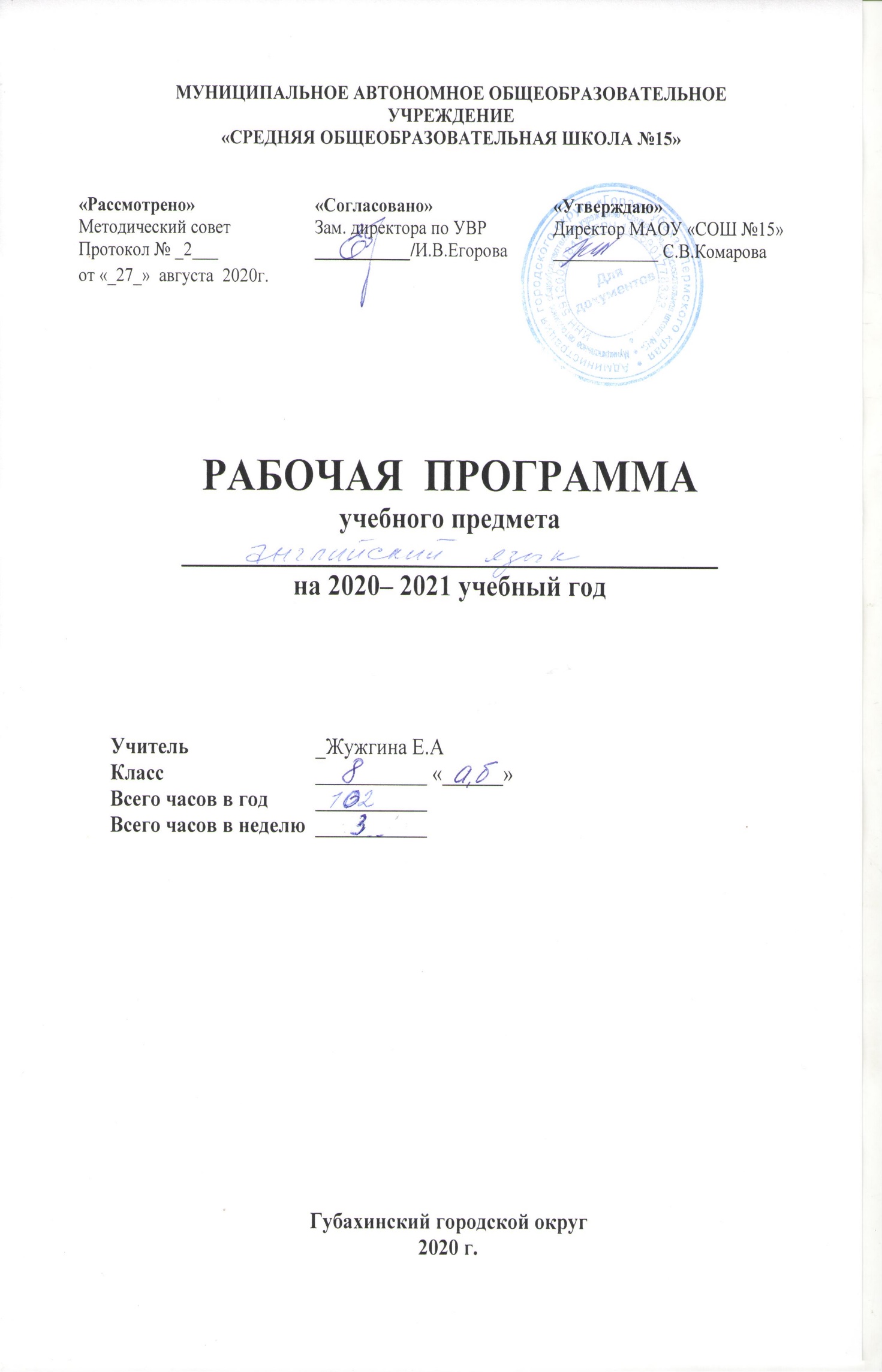 Пояснительная запискаРабочая программа предназначена для организации процесса обучения английскому языку в 8 классе на основе линии УМК «Английский язык» 8 класс  авторов В. П. Кузовлева, Н. М. Лапа, Э. Ш. Перегудовой и др. (издательство «Просвещение» 2011). Программа составлена на основе  «Примерной  программы по английскому языку для 5-9 классов» авторов В.П. Кузовлева / сост. В.П. Кузовлев, Н.М. Лапа, Э.Ш. Перегудова - М.: Просвещение, 2010 .Программа разработана на основе нормативно-правовых документов:Федерального компонента государственного образовательного стандарта среднего общего образования,Концепции духовно-нравственного развития и воспитания личности гражданина России,Планируемых результатов среднего общего образования.Учебно-методический комплект Кузовлева В.П. «Английский язык» 8 класс рекомендован Министерством образования РФ и входит в федеральный перечень учебников на 2012/2013 учебный год.       Рабочая программа конкретизирует содержание предметных тем образовательного стандарта, дает  распределение учебных часов по темам, выдерживая инвариативную часть учебного курса, и предлагает соответствующий подход к структурированию учебного материала, определению  последовательности его изучения, а также путей формирования системы знаний, умений и навыков, что соответствуют вариативной составляющей содержания образования.        Данная рабочая программа включает в себя обязательный минимум содержания примерных основных общеобразовательных программ основного  образования по иностранным языкам и предоставляет учащимся возможность освоить учебный материал на базовом уровне, что соответствует 102 часам в год (3 часа в неделю), 34 неделиУМК “English 8”создан в соответствии с базисным учебным планом;ориентирован на государственный образовательный стандарт основного общего образования второго поколения.разработан на основе методической концепции коммуникативного иноязычного образования, что обеспечивает:познание культуры англоязычных стран в ее диалоге с родной культурой;развитие ученика как индивидуальности;воспитание нравственной, духовной личности;овладение иностранным языком как средством общения через систему упражнений в говорении, чтении, аудировании и письме;Соотносится со следующим предметным содержанием государственного стандарта основного общего образования по иностранному языку: Родная страна и страны изучаемого языка. Их географическое положение, климат, население, культурные особенности. Досуг и увлечения молодежи (спорт).  Выдающиеся люди, их вклад в науку и мировую культуру. Здоровый образ жизни. Молодежная мода.     В силу специфики обучения предмету «Иностранный язык» большинство уроков иностранного языка носят комбинированный характер, т.е. идет одновременное развитие у учащихся умений основных видов речевой деятельности (говорение, чтение, аудирование и письмо), поэтому тип урока не указан. Рабочая программа подлежит динамичной коррекции и может варьироваться.Цели Познакомить учащихся с различными сферами британского общества и его культурой, традициями и обычаями, посредством чтения, прослушивания и просмотра видеороликов изучить географическое положение зарубежных стран, и познакомится с традициями празднования в Великобритании; узнать характерные качества англичан, как жителей зарубежных стран, и привести в сравнение с россиянами.установление дружеских взаимоотношений, основанных на взаимопомощивоспитание ценностного отношения к учебе,  ответственного отношения  к образованию и самообразованию осознание  родной культуры через контекст культуры англоязычных странвоспитание чувства патриотизмаразвитие и воспитание у обучающихся понимания важности изучения иностранного языка в современном мире и потребности пользоваться им как средством общения, познания, самореализации и социальной адаптации;воспитание качеств гражданина, патриота; развитие национального самосознания, стремления к взаимопониманию между людьми разных сообществ, толерантного отношения к проявлениям иной культуры.дальнейшее развитие интереса к изучаемому языкуакцентировать внимание учащихся на стремлении к взаимопониманию людей разных сообществ, осознании роли английского языка как универсального средства межличностного и межкультурного общения практически в любой точке земного шара;Задачи: обучение продуктивным видам речевой деятельности (особая роль отводится обучению говорения и чтения)владение новыми языковыми средствами (фонетическими, орфографическими, лексическими, грамматическими) в соответствии с темами, сферами и ситуациями общения, отобранными для основной школы;  научить использовать лексические единицы темы в монологах-сообщениях, монологах-рассуждениях, диалогах оценочного характера,освоение знаний о языковых явлениях изучаемого языка, разных способах выражения мысли в родном и изучаемом языке:совершенствование навыков письма, обратить внимание при написании личного письма и эссе на употребление средств логической связи;развитие монологической и диалоговой речи. Изучить  оценочные диалоги с элементами размышления, согласия/несогласия, уверенности/неуверенности; дальнейшее обучение навыкам понимания на слух собеседника и текстов аудиозаписи дальнейшее  развитие навыков чтения ( умение находить важную информацию)дальнейшее  расширение  кругозора через  изучение  особенностей  поведения, привычки, традиций англоязычных народовдальнейшее развитие общих и специальных учебных умений; ознакомление с доступными обучающимся способами и приемами самостоятельного изучения языков и культур, в том числе с использованием новых информационных технологий.В данном классе обучаются дети, которым рекомендовано специальное (коррекционное) образование. У данных учащихся низкая мотивация к учению, низкие познавательные способности, системное недоразвитие устной речи. На уроках английского языка необходимо также учитывать темп деятельности и повышенную утомляемость учащегося, т.е. необходим щадящий режим при осуществлении учебного процесса.	Исходя из целей образования, для учащихся 7 вида английский язык решает следующие задачи: формирование положительной мотивации к изучению английского языка•	формирование коммуникативной компетенции на уровне своих речевых возможностей в устной и письменной речи•	максимально общее развитие учащихся, коррекция недостатков их познавательной деятельности и личностных качеств с учетом индивидуальных возможностей каждого ученика•	воспитание у учащихся целенаправленной деятельности, трудолюбия, навыков контроля и самоконтроляПри изучении иностранного языка ребенок испытывает определенные трудности:      - медленно происходит усвоение лексического материала, синтаксических конструкций и их использование в устной речи      - затруднено восприятие грамматических категорий и их применение на практике      - возникают проблемы при аудировании  устной речи, особенно связных текстов      - возникаю трудности в усвоении форм диалогической речи.В процессе обучения ребенок должен овладеть основными видами речевой деятельности:чтением, говорением, аудированием. Письмо используется только как средство обучения. В основе обучения английскому языку учащихся 7 вида лежит обучение чтению. Учебная программа не предусматривает сокращение тематических разделов, изменяется только объем лексического, синтаксического и грамматического материала. Поэтому тематическое планирование не корректируется.         Учащиеся должны овладеть  - умением применять правила чтения и орфографии на основе усвоенного ранее и нового лексического материала- умением правильно произносить и различать на слух все звуки английского языка- соблюдать словесное и фразовое ударение- умением высказываться целостно и логично, в пределах изученной темы- умением передавать содержание прочитанного текста- умением читать с общим охватом содержания( 500 л.ед.) поисковым чтением вслух и про себя- умением догадываться о значении незнакомых лексических единиц из контекста- умением вести диалог объемом от 4 до 7 реплик со стороны каждого учащегося и участвовать в обсуждениях по заданной теме- умением уважать партнера при работе в паре и группах- умением понимать необходимую информацию на слух- умением относительно свободно понимать речь учителя, а также тексты на различных звуконосителях.- умением вести монологическую речь до 12 фраз- умением  составлять план, тезисы высказывания, письменно излагать свое отношение, и высказывать свое мнение, писать различные виды писем.- владеть общим объемом лексических ед в пределах 300, в том числе устойчивые словосочетаний , реплики-клише- освоить и применять на практике следующий грамматический материал ( Условно придаточные предложения третьей формы, прошедшее совершенное время, будущее в прошедщем, страдательный залог во всех временах, возвратные, неопределенные местоимения и их производные, герундий, словообразование) Требования к уровню усвоения иностранного языка.ГоворениеОценка 5 ставится за вид речевой деятельности говорение в том случае, если:•        Объем высказывания не менее 8-10 фраз, отвечающих поставленной коммуникативной задаче, не имеют грамматических ошибок. •        Высказывание логично, имеет смысловую завершенность, а также выражение собственного мнения.Оценка 4 ставится в том случае, если:•        Объем высказывания не менее 8-10 фраз, фразы отвечают поставленной коммуникативной, но имеющих грамматические ошибки, хотя акт коммуникации не нарушен.•        Присутствуют логичность высказывания и аргументирование своей точки зрения.Оценка 3 ставится, если:•        Объем высказывания соответствует этапу обучения, их лингвистическая правильность находится в пределах, когда акт коммуникации нарушен частично.•        Логичность высказывания, а также его связность не соответствует поставленной коммуникативной задаче.Оценка 2 ставится, если:•        Объем высказывания на 50 % ниже нормы, не имеет смысловой завершенности.•        Языковое оформление реплик полностью нарушает акт коммуникации и не соответствует произносительным нормам.Чтение.Оценка 5 ставится, если:Коммуникативная задача решена, при этом учащиеся полностью поняли и осмыслили содержание текста в объеме, предусмотренном заданием.Оценка 4 ставится, если:•        коммуникативная задача решена, учащиеся поняли и осмыслили содержание прочитанного, в объеме 80%.Оценка 3 ставится, если:•        коммуникативная задача решена и при этом учащиеся поняли и осмыслили главную идею текста, в объеме, предусмотренном заданием.Оценка 2 ставится, если:•        коммуникативная задача не решена, учащиеся не поняли содержания прочитанного текста в объеме, предусмотренном заданием, и чтение не соответствует программным требованиям.Аудирование:В 8 классе развиваются и совершенствуются сформированные ранее навыки и умения в данном виде речевой деятельности. В каждом цикле уроков имеются специальные тексты для аудирования, которые постепенно усложняются за счет включения нового лексического и грамматического материала. На данном году обучения выделяются три вида аудирования: а) аудирование с полным пониманием воспринимаемого на слух текста (listening for detail); б) аудирование с общим охватом содержания, т. е. с пониманием лишь основной информации (listening for the main idea); в) аудирование с извлечением специфической информации (listening for specific information).- Оценка «5» понял не менее 80%- Оценка «4» понял 70%-65%-Оценка «3» понял 60%-50%-Оценка «2» понял менее 50%Ожидаемые результаты у учащихся  обучающихся по адаптированной основной общеобразовательной программе для детей с задержкой психического развития :- уметь читать текст объемом в 200-250 л.единиц с  пониманием основного содержания - вести монологическую речь из 3-5 фраз- вести диалог объемом 2-3 реплики  - писать письмо личного характера по образцу- усвоить лексический материал в объеме 100-120 л.единиц, в том числе устойчивые словосочетания, реплики-клише- выполнять несложные лексико-грамматические упражнения , основанные на речевых образцах                              Методика построения учебного материала.Материал объединен в 6 циклов, каждый из которых имеет свое название и посвящён определённой сфере жизни британского или американского общества. Цикл делится на разделы. Каждый раздел имеет свое название.Моя страна(14ч), Традиции (14ч). Путешествие(22ч). Спорт и достижения(15ч). Здоровыйобраз жизни (15ч). Мода(21ч).Резервные уроки(2ч)В случае необходимости возможно корректирование данного тематического плана, а также ведение дистанционного обучения с использованием сети Интернет, ЦОРов и электронных ресурсовПеречень учебно-методических средств обучения 1. Используемая линия  УМК2. Литература:основная Английский язык. 8 класс. В.П.Кузовлев . Москва «Просвещение»; 2011.Английский язык. 8 класс. Рабочая тетрадь. В.П.Кузовлев. Москва «Просвещение»; 2011.Английский язык. 8 класс. Книга для учителя. В.П.Кузовлев. Москва «Просвещение»; 2011.ДополнительнаяНаглядно-дидактический материал (8 класс)Демонстрационные тематические таблицы для средней  школыГрамматические таблицы к основным разделам грамматического материала, содержащегося в стандартах для каждой ступени обученияКарты на иностранном языке, в т.ч карта страны изучаемого языкаКомпьютерные словариАудиозаписи к УМК, которые используются для изучения иностранного языка Мультимедийный компьютер, проектор Тематическое планирование Количество часов: за год 102, в неделю 3Контрольные работы:4№ п\п№ п\п№ п\п№ урокаТема урокаТема урокаСодержание Планируемые результатыПланируемые результатыПланируемые результатыПланируемые результатыПланируемые результатыПланируемые результатыПланируемые результатыПланируемые результаты1-2 Lesson 1.Британия и Лондон.Формирование грамматических навыков говорения ,развитие умения читать и аудировать1-2 Lesson 1.Британия и Лондон.Формирование грамматических навыков говорения ,развитие умения читать и аудировать1-2 Lesson 1.Британия и Лондон.Формирование грамматических навыков говорения ,развитие умения читать и аудироватьТема: «Родная страна и страны изучаемого языка: географическое положение, население, достопримечательности»; знакомство с понятиями и реалиями theUnitedKingdomofGreatBritainandNothernIreland, GreatBritain, theBritishIsles.Тема: «Родная страна и страны изучаемого языка: географическое положение, население, достопримечательности»; знакомство с понятиями и реалиями theUnitedKingdomofGreatBritainandNothernIreland, GreatBritain, theBritishIsles.Тема: «Родная страна и страны изучаемого языка: географическое положение, население, достопримечательности»; знакомство с понятиями и реалиями theUnitedKingdomofGreatBritainandNothernIreland, GreatBritain, theBritishIsles.Умение осознанно строить речевое высказывание устно и письменноУмение осознанно строить речевое высказывание устно и письменнолексический: to be situated, north, west, east, south, to call, to divide, a state, to make up, a population, a language, such as, as, a nationality; грамматический: (для повторения) tobe + Participle II, словообразование упр.1 1), 2); 2; 3 1) лексический: to be situated, north, west, east, south, to call, to divide, a state, to make up, a population, a language, such as, as, a nationality; грамматический: (для повторения) tobe + Participle II, словообразование упр.1 1), 2); 2; 3 1) лексический: to be situated, north, west, east, south, to call, to divide, a state, to make up, a population, a language, such as, as, a nationality; грамматический: (для повторения) tobe + Participle II, словообразование упр.1 1); 3 2) лексический: to be situated, north, west, east, south, to call, to divide, a state, to make up, a population, a language, such as, as, a nationality; грамматический: (для повторения) tobe + Participle II, словообразование упр.1 1); 3 2) лексический: to be situated, north, west, east, south, to call, to divide, a state, to make up, a population, a language, such as; грамматический: (для повторения) tobe + Participle II упр.2; 3 1), 2); 4 1-2 Lesson 1.Британия и Лондон.Формирование грамматических навыков говорения ,развитие умения читать и аудировать1-2 Lesson 1.Британия и Лондон.Формирование грамматических навыков говорения ,развитие умения читать и аудировать1-2 Lesson 1.Британия и Лондон.Формирование грамматических навыков говорения ,развитие умения читать и аудироватьТема: «Родная страна и страны изучаемого языка: географическое положение, население, достопримечательности»; знакомство с понятиями и реалиями theUnitedKingdomofGreatBritainandNothernIreland, GreatBritain, theBritishIsles.Тема: «Родная страна и страны изучаемого языка: географическое положение, население, достопримечательности»; знакомство с понятиями и реалиями theUnitedKingdomofGreatBritainandNothernIreland, GreatBritain, theBritishIsles.Тема: «Родная страна и страны изучаемого языка: географическое положение, население, достопримечательности»; знакомство с понятиями и реалиями theUnitedKingdomofGreatBritainandNothernIreland, GreatBritain, theBritishIsles.Умение осознанно строить речевое высказывание устно и письменноУмение осознанно строить речевое высказывание устно и письменнолексический: to be situated, north, west, east, south, to call, to divide, a state, to make up, a population, a language, such as, as, a nationality; грамматический: (для повторения) tobe + Participle II, словообразование упр.1 1), 2); 2; 3 1) лексический: to be situated, north, west, east, south, to call, to divide, a state, to make up, a population, a language, such as, as, a nationality; грамматический: (для повторения) tobe + Participle II, словообразование упр.1 1), 2); 2; 3 1) лексический: to be situated, north, west, east, south, to call, to divide, a state, to make up, a population, a language, such as, as, a nationality; грамматический: (для повторения) tobe + Participle II, словообразование упр.1 1); 3 2) лексический: to be situated, north, west, east, south, to call, to divide, a state, to make up, a population, a language, such as, as, a nationality; грамматический: (для повторения) tobe + Participle II, словообразование упр.1 1); 3 2) лексический: to be situated, north, west, east, south, to call, to divide, a state, to make up, a population, a language, such as; грамматический: (для повторения) tobe + Participle II упр.2; 3 1), 2); 4 3-4Lesson2Мой взгляд на Британию.Активизация лексико-грамматических навыков в устной речи3-4Lesson2Мой взгляд на Британию.Активизация лексико-грамматических навыков в устной речи3-4Lesson2Мой взгляд на Британию.Активизация лексико-грамматических навыков в устной речиТема: «Родная страна и страны изучаемого языка: географическое положение, население, достопримечательности»; знакомство с реалиями британской культурыТема: «Родная страна и страны изучаемого языка: географическое положение, население, достопримечательности»; знакомство с реалиями британской культурыТема: «Родная страна и страны изучаемого языка: географическое положение, население, достопримечательности»; знакомство с реалиями британской культурыПостроение логической цепи рассужденияПостроение логической цепи рассуждениялексический: a traffic jam, to associate, to come into one’s mind, to picture, a custom, a tradition, for example, like, violence, truth упр.2 1), 2), 3) лексический: a traffic jam, to associate, to come into one’s mind, to picture, a custom, a tradition, for example, like, violence, truth упр.2 1), 2), 3) лексический: a traffic jam, to associate, to come into one’s mind, to picture, a custom, a tradition, for example, like, violence, truth упр.2 1) лексический: a traffic jam, to associate, to come into one’s mind, to picture, a custom, a tradition, for example, like, violence, truth упр.2 1) лексический: a traffic jam, to associate, to come into one’s mind, to picture, a custom, a tradition, for example, like, violence, truth упр.1; 2 2), 3), 4); 3; 4; 5 3-4Lesson2Мой взгляд на Британию.Активизация лексико-грамматических навыков в устной речи3-4Lesson2Мой взгляд на Британию.Активизация лексико-грамматических навыков в устной речи3-4Lesson2Мой взгляд на Британию.Активизация лексико-грамматических навыков в устной речиТема: «Родная страна и страны изучаемого языка: географическое положение, население, достопримечательности»; знакомство с реалиями британской культурыТема: «Родная страна и страны изучаемого языка: географическое положение, население, достопримечательности»; знакомство с реалиями британской культурыТема: «Родная страна и страны изучаемого языка: географическое положение, население, достопримечательности»; знакомство с реалиями британской культурыПостроение логической цепи рассужденияПостроение логической цепи рассуждениялексический: a traffic jam, to associate, to come into one’s mind, to picture, a custom, a tradition, for example, like, violence, truth упр.2 1), 2), 3) лексический: a traffic jam, to associate, to come into one’s mind, to picture, a custom, a tradition, for example, like, violence, truth упр.2 1), 2), 3) лексический: a traffic jam, to associate, to come into one’s mind, to picture, a custom, a tradition, for example, like, violence, truth упр.2 1) лексический: a traffic jam, to associate, to come into one’s mind, to picture, a custom, a tradition, for example, like, violence, truth упр.2 1) лексический: a traffic jam, to associate, to come into one’s mind, to picture, a custom, a tradition, for example, like, violence, truth упр.1; 2 2), 3), 4); 3; 4; 5 5Lesson3Какова Британия?Развитие умения читать с целью понимания основного содержания и с целью поиска конкретной информации 5Lesson3Какова Британия?Развитие умения читать с целью понимания основного содержания и с целью поиска конкретной информации 5Lesson3Какова Британия?Развитие умения читать с целью понимания основного содержания и с целью поиска конкретной информации Тема: «Родная страна и страны изучаемого языка: географическое положение, население, достопримечательности»; знакомство с общепринятыми характеристиками британцевТема: «Родная страна и страны изучаемого языка: географическое положение, население, достопримечательности»; знакомство с общепринятыми характеристиками британцевТема: «Родная страна и страны изучаемого языка: географическое положение, население, достопримечательности»; знакомство с общепринятыми характеристиками британцевПоиск и выделение необходимой информацииПоиск и выделение необходимой информациилексический: hospitable, reserved, emotional, to consider, to suppose, to believe; грамматический: subject + passive verb + Infinitive упр.1; 2 1), 2), 3), 4); 3 1) лексический: hospitable, reserved, emotional, to consider, to suppose, to believe; грамматический: subject + passive verb + Infinitive упр.1; 2 1), 2), 3), 4); 3 1) лексический: hospitable, reserved, emotional, to consider, to suppose, to believe; грамматический: subject + passive verb + Infinitive упр.3 2) лексический: hospitable, reserved, emotional, to consider, to suppose, to believe; грамматический: subject + passive verb + Infinitive упр.3 2) лексический: hospitable, reserved, emotional, to consider, to suppose, to believe; грамматический: subject + passive verb + Infinitive упр.1; 2 3), 4); 3 1), 2); 4 6Lesson4.Открытие Британии.Формированиелексическихнавыковговорения6Lesson4.Открытие Британии.Формированиелексическихнавыковговорения6Lesson4.Открытие Британии.ФормированиелексическихнавыковговоренияТема: «Родная страна и страны изучаемого языка: географическое положение, население, достопримечательности»; знакомство с отрывками  рассказаТема: «Родная страна и страны изучаемого языка: географическое положение, население, достопримечательности»; знакомство с отрывками  рассказаТема: «Родная страна и страны изучаемого языка: географическое положение, население, достопримечательности»; знакомство с отрывками  рассказаПоиск и выделение необходимой информацииПоиск и выделение необходимой информацииРечевой материал предыдущих уроков; грамматический: (дляповторения) Past Simple, past Perfect, contracted forms of the verbs упр.1 1), 2), 3), 4) Речевой материал предыдущих уроков; грамматический: (дляповторения) Past Simple, past Perfect, contracted forms of the verbs упр.1 1), 2), 3), 4) Речевой материал предыдущих уроков; грамматический: (для повторения) упр.1 5), 6) 7Lesson5Мои впечатления от Британии.Выполнение лексико-грамматических упражнений7Lesson5Мои впечатления от Британии.Выполнение лексико-грамматических упражнений7Lesson5Мои впечатления от Британии.Выполнение лексико-грамматических упражненийТема: «Родная страна и страны изучаемого языка: географическое положение, население, достопримечательности»; знакомство с экскурсионными туром по Лондону, с песней TheStreetsofLondonbyMcTell. Тема: «Родная страна и страны изучаемого языка: географическое положение, население, достопримечательности»; знакомство с экскурсионными туром по Лондону, с песней TheStreetsofLondonbyMcTell. Тема: «Родная страна и страны изучаемого языка: географическое положение, население, достопримечательности»; знакомство с экскурсионными туром по Лондону, с песней TheStreetsofLondonbyMcTell. Самостоятельное создание алгоритмов деятельностиСамостоятельное создание алгоритмов деятельностиРечевой материал предыдущих уроков упр.1; 2 3) Речевой материал предыдущих уроков упр.1; 2 3) Речевой материал предыдущих уроков упр.1; 2 2), 3); 3 2)Речевой материал предыдущих уроков упр.1; 2 2), 3); 3 2)Речевой материал предыдущих уроков упр.2 1); 48Lesson 6.Ты гордишься своей страной? р/сСовершенствование речевых навыков8Lesson 6.Ты гордишься своей страной? р/сСовершенствование речевых навыков8Lesson 6.Ты гордишься своей страной? р/сСовершенствование речевых навыковТема: «Родная страна и страны изучаемого языка: географическое положение, население, достопримечательности»; знакомство с мнения ми британских и российских детей о жизни в их странах, с понятиями и реалиями a bagpipe, a kilt, с информацией об известных людях W. Churchill, W. Тема: «Родная страна и страны изучаемого языка: географическое положение, население, достопримечательности»; знакомство с мнения ми британских и российских детей о жизни в их странах, с понятиями и реалиями a bagpipe, a kilt, с информацией об известных людях W. Churchill, W. Тема: «Родная страна и страны изучаемого языка: географическое положение, население, достопримечательности»; знакомство с мнения ми британских и российских детей о жизни в их странах, с понятиями и реалиями a bagpipe, a kilt, с информацией об известных людях W. Churchill, W. Умение осознанно строить речевое высказывание устно и письменноУмение осознанно строить речевое высказывание устно и письменноРечевой материал предыдущих уроков; nodoubtупр.1 2), 3) Речевой материал предыдущих уроков; nodoubtупр.1 2), 3) Речевой материал предыдущих уроков; nodoubtупр.1 1) Речевой материал предыдущих уроков; nodoubtупр.1 1) Речевой материал предыдущих уроков; nodoubtупр.1 1), 2), 4), 5); 2; 3; 4 9Lesson7.Какая твоя страна?Развитие речевого умения: диалогическая форма речи9Lesson7.Какая твоя страна?Развитие речевого умения: диалогическая форма речи9Lesson7.Какая твоя страна?Развитие речевого умения: диалогическая форма речиТема: «Родная страна и страны изучаемого языка: географическое положение, население, достопримечательности»; Тема: «Родная страна и страны изучаемого языка: географическое положение, население, достопримечательности»; Тема: «Родная страна и страны изучаемого языка: географическое положение, население, достопримечательности»; Умение договариваться, находить общее решение.Умение договариваться, находить общее решение.лексический: especially; речевыефункции: asking for information about another culture, country (How do you compare…?Whatabout…?, etc.) упр.1 2), 3), 4) лексический: especially; речевыефункции: asking for information about another culture, country (How do you compare…?Whatabout…?, etc.) упр.1 2), 3), 4) лексический: especially; речевыефункции: asking for information about another culture, country (How do you compare…?Whatabout…?, etc.) упр.1 1) лексический: especially; речевыефункции: asking for information about another culture, country (How do you compare…?Whatabout…?, etc.) упр.1 1) лексический: especially; речевыефункции: asking for information about another culture, country (How do you compare…?Whatabout…?, etc.) упр.1 1), 6) 10-11Lesson8.Мой родной город (деревня)р/сРазвитие умения написать сочинение.Развитие умения читать с целью полного понимания прочитанного.10-11Lesson8.Мой родной город (деревня)р/сРазвитие умения написать сочинение.Развитие умения читать с целью полного понимания прочитанного.10-11Lesson8.Мой родной город (деревня)р/сРазвитие умения написать сочинение.Развитие умения читать с целью полного понимания прочитанного.Тема: «Родная страна и страны изучаемого языка: географическое положение, население, достопримечательности»; знакомство с реалиями theNobelPrize, Manchester, с информацией об известных людях A. Turing, A. Lincoln, Queen Victoria, E. Rutherford. Тема: «Родная страна и страны изучаемого языка: географическое положение, население, достопримечательности»; знакомство с реалиями theNobelPrize, Manchester, с информацией об известных людях A. Turing, A. Lincoln, Queen Victoria, E. Rutherford. Тема: «Родная страна и страны изучаемого языка: географическое положение, население, достопримечательности»; знакомство с реалиями theNobelPrize, Manchester, с информацией об известных людях A. Turing, A. Lincoln, Queen Victoria, E. Rutherford. Сбор критериев для сравнения и классификацииСбор критериев для сравнения и классификациилексический: (al)thought, particularly; (дляповторения) but, however, for example, such as, like, as упр.1 1), 3); 2 1) лексический: (al)thought, particularly; (дляповторения) but, however, for example, such as, like, as упр.1 1), 3); 2 1) лексический: (al)thought, particularly; (дляповторения) but, however, for example, such as, like, as упр.1 1)12Lesson9.Моя страна.скрытый контроль уровня сформированности речевых умений12Lesson9.Моя страна.скрытый контроль уровня сформированности речевых умений12Lesson9.Моя страна.скрытый контроль уровня сформированности речевых уменийТема: «Родная страна и страны изучаемого языка: географическое положение, население, достопримечательности»; факты родной культуры в сопоставлении их с фактами культуры стран изучаемого языка.Тема: «Родная страна и страны изучаемого языка: географическое положение, население, достопримечательности»; факты родной культуры в сопоставлении их с фактами культуры стран изучаемого языка.Тема: «Родная страна и страны изучаемого языка: географическое положение, население, достопримечательности»; факты родной культуры в сопоставлении их с фактами культуры стран изучаемого языка.Умение структурировать знание;Умение структурировать знание;13C o n s o l i d a t i o n l e s s o n  AB p.13C o n s o l i d a t i o n l e s s o n  AB p.13C o n s o l i d a t i o n l e s s o n  AB p.13C o n s o l i d a t i o n l e s s o n  AB p.13C o n s o l i d a t i o n l e s s o n  AB p.13C o n s o l i d a t i o n l e s s o n  AB p.14Lesson 1.Что ты знаешь о Британских традициях?Формирование лексико-грамматических  навыков говорения 14Lesson 1.Что ты знаешь о Британских традициях?Формирование лексико-грамматических  навыков говорения 14Lesson 1.Что ты знаешь о Британских традициях?Формирование лексико-грамматических  навыков говорения Тема: «Родная страна и страны изучаемого языка: культурные особенности, традиции и обычаи»; знакомство с праздничными традициями Британии. Тема: «Родная страна и страны изучаемого языка: культурные особенности, традиции и обычаи»; знакомство с праздничными традициями Британии. Тема: «Родная страна и страны изучаемого языка: культурные особенности, традиции и обычаи»; знакомство с праздничными традициями Британии. Знаково-символическое моделирование;Умение структурировать знаниелексический: an anniversary, an atmosphere, to connect, Easter, fireworks, to follow, a guard, to ignore, to include, to introduce, to mark, an occasion, to preserve, religious, royal, a speech, to unite, widely упр.1 1), 2); 2 1), 2), 3), 4), 5) лексический: an anniversary, an atmosphere, to connect, Easter, fireworks, to follow, a guard, to ignore, to include, to introduce, to mark, an occasion, to preserve, religious, royal, a speech, to unite, widely упр.1 1), 2); 2 1), 2), 3), 4), 5) лексический: an anniversary, an atmosphere, to connect, Easter, fireworks, to follow, a guard, to ignore, to include, to introduce, to mark, an occasion, to preserve, religious, royal, a speech, to unite, widely упр.1 1) лексический: an anniversary, an atmosphere, to connect, Easter, fireworks, to follow, a guard, to ignore, to include, to introduce, to mark, an occasion, to preserve, religious, royal, a speech, to unite, widely упр.1 1) лексический: an anniversary, an atmosphere, to connect, Easter, fireworks, to follow, a guard, to ignore, to include, to introduce, to mark, an occasion, to preserve, religious, royal, a speech, to unite, widely упр.3 лексический: an anniversary, an atmosphere, to connect, Easter, fireworks, to follow, a guard, to ignore, to include, to introduce, to mark, an occasion, to preserve, religious, royal, a speech, to unite, widely упр.3 15Lesson 2.Хорошие манеры.Активизация ЛЕ в устной  речи15Lesson 2.Хорошие манеры.Активизация ЛЕ в устной  речи15Lesson 2.Хорошие манеры.Активизация ЛЕ в устной  речиТема: «Родная страна и страны изучаемого языка: культурные особенности, традиции и обычаи»; знакомство с некоторыми правилами поведения, принятыми в Британии. Тема: «Родная страна и страны изучаемого языка: культурные особенности, традиции и обычаи»; знакомство с некоторыми правилами поведения, принятыми в Британии. Тема: «Родная страна и страны изучаемого языка: культурные особенности, традиции и обычаи»; знакомство с некоторыми правилами поведения, принятыми в Британии. Построение логической цепи рассуждениялексический: an appetite, behaviour, a check, close, to enter, even, exact, to greet, in favour of, to jump the queue, to keep a distance, a length, a line, to make way for, to queue, to shake hands, to stare at, uneven упр.1 1), 2), 3), 4) лексический: an appetite, behaviour, a check, close, to enter, even, exact, to greet, in favour of, to jump the queue, to keep a distance, a length, a line, to make way for, to queue, to shake hands, to stare at, uneven упр.1 1), 2), 3), 4) лексический: an appetite, a check, close, to enter, even, exact, to greet, in favour of, to jump the queue, to keep a distance, a length, a line, to make way for, to queue, to shake hands, to stare at, uneven упр.2; 3лексический: an appetite, a check, close, to enter, even, exact, to greet, in favour of, to jump the queue, to keep a distance, a length, a line, to make way for, to queue, to shake hands, to stare at, uneven упр.2; 316Lesson 3.Мы не знаем многого об АмерикеФормирование грамматических навыков говорения (развитие умения читать и аудировать с целью поиска конкретной информации).16Lesson 3.Мы не знаем многого об АмерикеФормирование грамматических навыков говорения (развитие умения читать и аудировать с целью поиска конкретной информации).16Lesson 3.Мы не знаем многого об АмерикеФормирование грамматических навыков говорения (развитие умения читать и аудировать с целью поиска конкретной информации).Тема: «Родная страна и страны изучаемого языка: культурные особенности, традиции и обычаи»; знакомство с праздниками США, с некоторыми правилами поведения, принятыми в США. Тема: «Родная страна и страны изучаемого языка: культурные особенности, традиции и обычаи»; знакомство с праздниками США, с некоторыми правилами поведения, принятыми в США. Тема: «Родная страна и страны изучаемого языка: культурные особенности, традиции и обычаи»; знакомство с праздниками США, с некоторыми правилами поведения, принятыми в США. Анализ объектов с целью выделения признаковграмматический: tagquestionsупр.1 1), 2), 3), 4); 2 1) грамматический: tagquestionsупр.1 1), 2), 3), 4); 2 1) грамматический: tagquestionsупр.1 1); 2 1) грамматический: tagquestionsупр.1 1); 2 1) грамматический: tagquestionsупр.2 2), 3); 3; 4грамматический: tagquestionsупр.2 2), 3); 3; 417Lesson 4.Правила хорошего тона.Совершенствование речевых навыков.17Lesson 4.Правила хорошего тона.Совершенствование речевых навыков.17Lesson 4.Правила хорошего тона.Совершенствование речевых навыков.Тема: «Родная страна и страны изучаемого языка: культурные особенности, традиции и обычаи»; знакомство с отрывком из книги КапенХьюит «Понять Британию». Тема: «Родная страна и страны изучаемого языка: культурные особенности, традиции и обычаи»; знакомство с отрывком из книги КапенХьюит «Понять Британию». Тема: «Родная страна и страны изучаемого языка: культурные особенности, традиции и обычаи»; знакомство с отрывком из книги КапенХьюит «Понять Британию». Построение логической цепи рассужденияРечевойматериалпредыдущихуроков; to entertain, it depends, to respond, a tip, to treat упр.1 2), 3) Речевойматериалпредыдущихуроков; to entertain, it depends, to respond, a tip, to treat упр.1 2), 3) Речевой материал предыдущих уроков упр.1 1), 4)Речевой материал предыдущих уроков упр.1 1), 4)18-19Lesson 5.Праздники в БританииРазвитие умения аудировать с целью полного понимания услышанногоСовершенствование лексических навыков говорения18-19Lesson 5.Праздники в БританииРазвитие умения аудировать с целью полного понимания услышанногоСовершенствование лексических навыков говорения18-19Lesson 5.Праздники в БританииРазвитие умения аудировать с целью полного понимания услышанногоСовершенствование лексических навыков говоренияТема: «Родная страна и страны изучаемого языка: культурные особенности, традиции и обычаи»; знакомство с реалиями GuyFawkes, theStateOpeningofParliament, IndependenceDay, FlagDay, ThanksgivingDay/Тема: «Родная страна и страны изучаемого языка: культурные особенности, традиции и обычаи»; знакомство с реалиями GuyFawkes, theStateOpeningofParliament, IndependenceDay, FlagDay, ThanksgivingDay/Тема: «Родная страна и страны изучаемого языка: культурные особенности, традиции и обычаи»; знакомство с реалиями GuyFawkes, theStateOpeningofParliament, IndependenceDay, FlagDay, ThanksgivingDay/.Поиск и  коммуникация как взаимодействие (учет позиции собеседника или партнера по деятельности). Коммуникативно-речевые УУД.Речевой материал предыдущих уроков; a bank, a carnivalупр.1 1); 2 1) Речевойматериалпредыдущихуроков; to afford, to benefit from, illuminations упр.1 1), 2)Речевой материал предыдущих уроков; a bank, a carnivalупр.1 1); 2 1) Речевойматериалпредыдущихуроков; to afford, to benefit from, illuminations упр.1 1), 2)Речевой материал предыдущих уроков; a bank, a carnivalупр.1 2); 2 2) Речевойматериалпредыдущихуроков; to afford, to benefit from, illuminations упр.1 1)Речевой материал предыдущих уроков; a bank, a carnivalупр.1 2); 2 2) Речевойматериалпредыдущихуроков; to afford, to benefit from, illuminations упр.1 1)Речевой материал предыдущих уроков упр.1 1) Речевой материал предыдущих уроков упр.1 2); 2; 3 1), 2)Речевой материал предыдущих уроков упр.1 1) Речевой материал предыдущих уроков упр.1 2); 2; 3 1), 2)20Lesson 6.Поздавительные открытки.Развитие умения: написать краткое поздравление: открытку20Lesson 6.Поздавительные открытки.Развитие умения: написать краткое поздравление: открытку20Lesson 6.Поздавительные открытки.Развитие умения: написать краткое поздравление: открыткуТема: «Родная страна и страны изучаемого языка: культурные особенности, традиции и обычаи»; знакомство с особенностями написания поздравительных открыток в странах изучаемого языка. Тема: «Родная страна и страны изучаемого языка: культурные особенности, традиции и обычаи»; знакомство с особенностями написания поздравительных открыток в странах изучаемого языка. Тема: «Родная страна и страны изучаемого языка: культурные особенности, традиции и обычаи»; знакомство с особенностями написания поздравительных открыток в странах изучаемого языка. Умение осознанно строить речевое высказывание устно и письменноРечевойматериалпредыдущихуроков; to congratulate, a congratulation упр.1 1), 2); 2 1), 2) Речевойматериалпредыдущихуроков; to congratulate, a congratulation упр.1 1), 2); 2 1), 2) Речевойматериалпредыдущихуроков; to congratulate, a congratulation упр.1 1), 3)Речевойматериалпредыдущихуроков; to congratulate, a congratulation упр.1 1), 3)21Lesson 5.Подарки. Развитие речевого умения: диалогическая форма речи21Lesson 5.Подарки. Развитие речевого умения: диалогическая форма речи21Lesson 5.Подарки. Развитие речевого умения: диалогическая форма речиТема: «Родная страна и страны изучаемого языка: культурные особенности, традиции и обычаи»; знакомство с принятыми в Британии правилами поведения, связанными с дарением и получением подарков. Тема: «Родная страна и страны изучаемого языка: культурные особенности, традиции и обычаи»; знакомство с принятыми в Британии правилами поведения, связанными с дарением и получением подарков. Тема: «Родная страна и страны изучаемого языка: культурные особенности, традиции и обычаи»; знакомство с принятыми в Британии правилами поведения, связанными с дарением и получением подарков. Умение осознанно строить речевое высказывание устно и письменноРечевой материал предыдущих уроков; admiration, certain; речевыефункции: … Many thanks for … Thank you very much indeed for …), expressing admiration (Well, you knew what I wanted! It’s been my dream to have it. How nice of you to give it to me!) упр.1 1), 2), 3), 4), 5); 2 1) Речевой материал предыдущих уроков; admiration, certain; речевыефункции: … Many thanks for … Thank you very much indeed for …), expressing admiration (Well, you knew what I wanted! It’s been my dream to have it. How nice of you to give it to me!) упр.1 1), 2), 3), 4), 5); 2 1) Речевой материал предыдущих уроков; admiration, certain; речевыефункции: asking if someone is sure about smth. (Are you sure …? Really …? Are you certain about …?), saying you are sure about упр.1 1), 4) Речевой материал предыдущих уроков; admiration, certain; речевыефункции: asking if someone is sure about smth. (Are you sure …? Really …? Are you certain about …?), saying you are sure about упр.1 1), 4) Речевой материал предыдущих уроков; certain; речевыефункции: asking if someone is sure about smth. (Are you sure …? Речевой материал предыдущих уроков; certain; речевыефункции: asking if someone is sure about smth. (Are you sure …? 22Lesson 6.WheninRussia…Развитиеречевогоумения: монологическая форма речи 22Lesson 6.WheninRussia…Развитиеречевогоумения: монологическая форма речи 22Lesson 6.WheninRussia…Развитиеречевогоумения: монологическая форма речи Тема: «Родная страна и страны изучаемого языка: культурные особенности, традиции и обычаи»; знакомство с принятыми в Британии правилами поведения, связанными с дарением и получением подарков.Тема: «Родная страна и страны изучаемого языка: культурные особенности, традиции и обычаи»; знакомство с принятыми в Британии правилами поведения, связанными с дарением и получением подарков.Тема: «Родная страна и страны изучаемого языка: культурные особенности, традиции и обычаи»; знакомство с принятыми в Британии правилами поведения, связанными с дарением и получением подарков.Поиск и выделение необходимой информации23Подготовка к контрольной работе23Подготовка к контрольной работе23Подготовка к контрольной работеАктуализация и систематизация ЗУН24К о н т р о л ь н а я   р а б о т а№124К о н т р о л ь н а я   р а б о т а№124К о н т р о л ь н а я   р а б о т а№1Умение контролировать процесс и результаты  деятельности25Анализ контрольной работы №125Анализ контрольной работы №125Анализ контрольной работы №1Самостоятельное создание алгоритмов деятельностиАнализ объектов с целью выделения признаков26Lessons 8.Testyourself.Контроль основных навыков и умений26Lessons 8.Testyourself.Контроль основных навыков и умений26Lessons 8.Testyourself.Контроль основных навыков и уменийТема:«Взаимоотношения с друзьями, с другими людьми», «Досуг и увлечения»; знакомство с информацией о проведении благотворительных мероприятий в странах изучаемого языка.Тема:«Взаимоотношения с друзьями, с другими людьми», «Досуг и увлечения»; знакомство с информацией о проведении благотворительных мероприятий в странах изучаемого языка.Тема:«Взаимоотношения с друзьями, с другими людьми», «Досуг и увлечения»; знакомство с информацией о проведении благотворительных мероприятий в странах изучаемого языка.Речевой материал предыдущих уроковупр.2. Reading Comprehension; 7. New words and word combinations from Unit 3Речевой материал предыдущих уроковупр.2. Reading Comprehension; 7. New words and word combinations from Unit 3Речевой материал предыдущих уроковупр.1. Listening ComprehensionРечевой материал предыдущих уроковупр.1. Listening ComprehensionРечевой материал предыдущих уроковупр.4. SpeakingРечевой материал предыдущих уроковупр.4. Speaking27Резервный урок27Резервный урок27Резервный урок27Резервный урок27Резервный урок27Резервный урокUnit 3 “Do you like travelling?”Unit 3 “Do you like travelling?”Unit 3 “Do you like travelling?”Unit 3 “Do you like travelling?”Unit 3 “Do you like travelling?”Unit 3 “Do you like travelling?”Unit 3 “Do you like travelling?”Unit 3 “Do you like travelling?”Unit 3 “Do you like travelling?”Unit 3 “Do you like travelling?”Unit 3 “Do you like travelling?”Unit 3 “Do you like travelling?”Unit 3 “Do you like travelling?”Unit 3 “Do you like travelling?”Unit 3 “Do you like travelling?”Unit 3 “Do you like travelling?”Unit 3 “Do you like travelling?”Unit 3 “Do you like travelling?”28-29Lesson 1.What are your  travel habits? Формирование лексических навыков говорения 28-29Lesson 1.What are your  travel habits? Формирование лексических навыков говорения Тема: «Путешествия и туризм», знакомство с тем, где и как британские школьники проводят каникулы, куда и как путешествуют, с понятием packageholidays / tour. Тема: «Путешествия и туризм», знакомство с тем, где и как британские школьники проводят каникулы, куда и как путешествуют, с понятием packageholidays / tour. Тема: «Путешествия и туризм», знакомство с тем, где и как британские школьники проводят каникулы, куда и как путешествуют, с понятием packageholidays / tour. Тема: «Путешествия и туризм», знакомство с тем, где и как британские школьники проводят каникулы, куда и как путешествуют, с понятием packageholidays / tour. Знаково-символическое моделирование;Умение структурировать знаниеЗнаково-символическое моделирование;Умение структурировать знаниеЗнаково-символическое моделирование;Умение структурировать знаниелексический: an accommodation, a coach tour, a destination, an excursion, a guided tour, a habit, a holidaymaker, on one’s own, package holidays / tour, a resort, a travel agency, a travel agent упр.1 1), 2); 3 1) лексический: an accommodation, a coach tour, a destination, an excursion, a guided tour, a habit, a holidaymaker, on one’s own, package holidays / tour, a resort, a travel agency, a travel agent упр.1 1), 2); 3 1) лексический: an accommodation, a coach tour, a destination, an excursion, a guided tour, a habit, a holidaymaker, on one’s own, package holidays / tour, a resort, a travel agency, a travel agent упр.1 1); 3 2) лексический: an accommodation, a coach tour, a destination, an excursion, a guided tour, on one’s own, package holidays / tour, a resort, a travel agency упр.1 2); 2; 3 1), 3), 4); 4; 5 упр.3 4) (AB ex.1) упр.3 4) (AB ex.1) С.66, у.1С.32, у.1,2(РТ)30-31Lesson 2.What to know  before you go? Развитие умения аудировать с целью поиска конкретной информации30-31Lesson 2.What to know  before you go? Развитие умения аудировать с целью поиска конкретной информацииТема: «Путешествия и туризм», знакомство с правилами и рекомендациями для путешествующих заграницу, с текстами различной функциональной направленности (туристические брошюры, буклеты и т.д.) Тема: «Путешествия и туризм», знакомство с правилами и рекомендациями для путешествующих заграницу, с текстами различной функциональной направленности (туристические брошюры, буклеты и т.д.) Тема: «Путешествия и туризм», знакомство с правилами и рекомендациями для путешествующих заграницу, с текстами различной функциональной направленности (туристические брошюры, буклеты и т.д.) Построение логической цепи рассужденияПостроение логической цепи рассужденияПостроение логической цепи рассужденияПостроение логической цепи рассуждениялексический: a custom declaration, a custom officer, to declare, a hotel reservation, a passport, a visa; грамматический: модальные глаголы oughtto, need; (для повторения) модальные глаголы should, mustупр.1 1), 2), 3), 4); 2; 4 1), 2)лексический: a custom declaration, a custom officer, to declare, a hotel reservation, a passport, a visa; грамматический: модальные глаголы oughtto, need; (для повторения) модальные глаголы should, mustупр.1 1), 2), 3), 4); 2; 4 1), 2)лексический: a custom declaration, a hotel reservation, a passport, a visa; грамматический: модальные глаголы oughtto, need; (для повторения) модальные глаголы should, mustупр.1 4); 2; 3; 4 2); 5 С.34, у1, (РТ)С.34, у.2(РТ)С.73, у.132-33Lesson 3.Are you an adventurous traveler? Формированиеграмматическихнавыковговорения32-33Lesson 3.Are you an adventurous traveler? ФормированиеграмматическихнавыковговоренияТема: «Путешествия и туризм», знакомство с тем, куда и как любят путешествовать британские школьники. Тема: «Путешествия и туризм», знакомство с тем, куда и как любят путешествовать британские школьники. Тема: «Путешествия и туризм», знакомство с тем, куда и как любят путешествовать британские школьники. Самостоятельное создание алгоритмов деятельности.Самостоятельное создание алгоритмов деятельности.Самостоятельное создание алгоритмов деятельности.Самостоятельное создание алгоритмов деятельности.грамматический: модальный глагол beableto; (для повторения) модальный глагол couldупр.1 1), 2), 3); 2 1); 3 1) грамматический: модальный глагол beableto; (для повторения) модальный глагол couldупр.1 1), 2), 3); 2 1); 3 1) грамматический: модальный глагол beableto; (для повторения) модальный глагол couldупр.1 1); 2 2); 3 2) грамматический: модальный глагол beableto; (для повторения) модальный глагол couldупр.2 1); 3 1), 2), 3); 4 1), 2) Выучить правило, с.35, у.1(РТ)С.75, у.434-35Lesson 4.How long does it take to travel round the world?  Выполнение лексико-грамм упражненийРазвитие умения переводить34-35Lesson 4.How long does it take to travel round the world?  Выполнение лексико-грамм упражненийРазвитие умения переводитьТема: «Путешествия и туризм», знакомство с отрывком из книги RoundtheWorldin 80 DaysbyJulesVerne. Тема: «Путешествия и туризм», знакомство с отрывком из книги RoundtheWorldin 80 DaysbyJulesVerne. Тема: «Путешествия и туризм», знакомство с отрывком из книги RoundtheWorldin 80 DaysbyJulesVerne. Анализ объектов с целью выделения признаковАнализ объектов с целью выделения признаковРечевой материал предыдущих уроков упр.1 1), 2), 3); 2 1), 2), 3)Речевой материал предыдущих уроков упр.1 1), 2), 3); 2 1), 2), 3)Речевой материал предыдущих уроков упр.1 1), 2), 3); 2 1), 2), 3)Речевой материал предыдущих уроков упр.1 1) упр.2 3) упр.2 3) С.77, у.2С.36, у.1 (РТ)36-37Lesson 5.Have you ever travelled to London? Развитие умения аудировать с целью понимания основного содержания развитие умения делать краткие записи на основе услышанного36-37Lesson 5.Have you ever travelled to London? Развитие умения аудировать с целью понимания основного содержания развитие умения делать краткие записи на основе услышанногоТема: «Путешествия и туризм», «Досуг и увлечения», знакомство с некоторыми особенностями путешествия на самолете, развитие умения вести себя соответственно принятым в странах изучаемого языка нормам. Тема: «Путешествия и туризм», «Досуг и увлечения», знакомство с некоторыми особенностями путешествия на самолете, развитие умения вести себя соответственно принятым в странах изучаемого языка нормам. Тема: «Путешествия и туризм», «Досуг и увлечения», знакомство с некоторыми особенностями путешествия на самолете, развитие умения вести себя соответственно принятым в странах изучаемого языка нормам. Коммуникативно-речевые УУД.Коммуникативно-речевые УУД.Речевой материал предыдущих уроков упр.3 2) Речевой материал предыдущих уроков упр.3 2) Речевой материал предыдущих уроков упр.3 2) Речевой материал предыдущих уроков упр.1 2), 3); 2 1), 2); 3 1), 3) Речевой материал предыдущих уроков упр.1 2), 3); 2 1), 2); 3 1), 3) Речевой материал предыдущих уроков упр.1 1), 3); 3 1) упр.2 2) упр.2 2) С.36, у.1(РТ)С.81, у.138-39Lesson 6.Do you feel like  travelling?Совершенствование речевых навыков развитие умения аудировать с целью извлечения конкретной информации38-39Lesson 6.Do you feel like  travelling?Совершенствование речевых навыков развитие умения аудировать с целью извлечения конкретной информацииТема: «Путешествия и туризм», «Досуг и увлечения», знакомство с мнениями британских подростков о путешествиях. Тема: «Путешествия и туризм», «Досуг и увлечения», знакомство с мнениями британских подростков о путешествиях. Тема: «Путешествия и туризм», «Досуг и увлечения», знакомство с мнениями британских подростков о путешествиях. Умение осознанно строить речевое высказывание устно и письменно. Установление причинно-следственных связейУмение осознанно строить речевое высказывание устно и письменно. Установление причинно-следственных связейРечевой материал предыдущих уроков упр.1 2), 3) Речевой материал предыдущих уроков упр.1 2), 3) Речевой материал предыдущих уроков упр.1 2), 3) Речевой материал предыдущих уроков упр.1 1) Речевой материал предыдущих уроков упр.1 1) Речевой материал предыдущих уроков упр.1 2), 3), 4); 2 1), 2); 3; 4 С.37, у.1(РТ)С.84, у.140-41Lesson7.Do you always understand what  other people say? Развитие речевого умения: диалогическая форма речиразвитие умения читать / аудировать с целью извлечения конкретной информации40-41Lesson7.Do you always understand what  other people say? Развитие речевого умения: диалогическая форма речиразвитие умения читать / аудировать с целью извлечения конкретной информацииТема: «Путешествия и туризм», знакомство с понятиями и реалиями singleticket, returnticket, Travelcard, requeststop, с некоторыми особенностями разговорного этикетаТема: «Путешествия и туризм», знакомство с понятиями и реалиями singleticket, returnticket, Travelcard, requeststop, с некоторыми особенностями разговорного этикетаТема: «Путешествия и туризм», знакомство с понятиями и реалиями singleticket, returnticket, Travelcard, requeststop, с некоторыми особенностями разговорного этикетаПоиск и выделение необходимой информации умение договариваться, находить компромиссыПоиск и выделение необходимой информации умение договариваться, находить компромиссыРечевой материал предыдущих уроков; речевыефункции: askingforanexplanationупр.1 2), 4), 5); 2 Речевой материал предыдущих уроков; речевыефункции: askingforanexplanationупр.1 2), 4), 5); 2 Речевой материал предыдущих уроков; речевыефункции: askingforanexplanationупр.1 2), 4), 5); 2 Речевойматериалпредыдущихуроков; речевыефункции: askingforanexplanationупр.1 1), 2), 4); 4 Речевойматериалпредыдущихуроков; речевыефункции: askingforanexplanationупр.1 1), 2), 4); 4 Речевойматериалпредыдущихуроков; речевыефункции: askingforanexplanationупр.1 3), 4); 2; 3 1), 2), 3); 4 упр.1 4) упр.1 4) С.84, у.1 (выучить)С.38, у.1(РТ)С.38, у.2(РТ)С.87, у.1 42-43Lesson 8.Whatisyourfavouritetravellingdestination?Развитиеумения: написатьсочинениеразвитие умения читать с целью извлечения конкретной информации42-43Lesson 8.Whatisyourfavouritetravellingdestination?Развитиеумения: написатьсочинениеразвитие умения читать с целью извлечения конкретной информацииТема: «Путешествия и туризм», знакомство с тем, куда отправляются зарубежные школьники во время каникул, факты родной культуры в сопоставлении их с фактами культуры стран изучаемого языка.Тема: «Путешествия и туризм», знакомство с тем, куда отправляются зарубежные школьники во время каникул, факты родной культуры в сопоставлении их с фактами культуры стран изучаемого языка.Тема: «Путешествия и туризм», знакомство с тем, куда отправляются зарубежные школьники во время каникул, факты родной культуры в сопоставлении их с фактами культуры стран изучаемого языка.Умение осознанно строить речевое высказывание устно и письменно, систематизировать знания по темеУмение осознанно строить речевое высказывание устно и письменно, систематизировать знания по темеРечевой материал предыдущих уроков упр.1 1), 2); 2 1); 3Речевой материал предыдущих уроков упр.1 1), 2); 2 1); 3Речевой материал предыдущих уроков упр.1 1), 2); 2 1); 3Речевой материал предыдущих уроков упр.2 2) упр.2 1), 2); 3 упр.2 1), 2); 3 С.89, у.2 (выписать и выучить)С.89, у.444 Подготовка к контрольной работеУмение структурировать знаниеУмение структурировать знаниеУмение структурировать знаниеУмение структурировать знаниеПовторить ЛЕ и грамматический материал предыдущих уроковПовторить ЛЕ и грамматический материал предыдущих уроковПовторить ЛЕ и грамматический материал предыдущих уроковПовторить ЛЕ и грамматический материал предыдущих уроковПовторить ЛЕ и грамматический материал предыдущих уроковПовторить ЛЕ и грамматический материал предыдущих уроковПовторить ЛЕ и грамматический материал предыдущих уроковПовторить ЛЕ и грамматический материал предыдущих уроков45  Контрольная работа №245  Контрольная работа №245  Контрольная работа №2Самостоятельное создание алгоритмов деятельностиСамостоятельное создание алгоритмов деятельностиСамостоятельное создание алгоритмов деятельностиСамостоятельное создание алгоритмов деятельности46    Анализ контрольной работы №2Умение структурировать знаниеУмение структурировать знаниеУмение структурировать знаниеУмение структурировать знаниеупр.2. Speakingупр.2. Speaking47-48Lessons 8.Travelling& for and against.Скрытый контроль уровня сформированности умений и навыков.47-48Lessons 8.Travelling& for and against.Скрытый контроль уровня сформированности умений и навыков.Тема: «Путешествия и туризм», «Досуг и увлечения»; факты родной культуры в сопоставлении их с фактами культуры стран изучаемого языка.Тема: «Путешествия и туризм», «Досуг и увлечения»; факты родной культуры в сопоставлении их с фактами культуры стран изучаемого языка.Тема: «Путешествия и туризм», «Досуг и увлечения»; факты родной культуры в сопоставлении их с фактами культуры стран изучаемого языка.Умение структурировать знаниеУмение структурировать знаниеProject 1. My dream holiday. Project 2. My hometown visitors’ guide. Project 3. AnidealtouristProject 1. My dream holiday. Project 2. My hometown visitors’ guide. Project 3. AnidealtouristProject 1. My dream holiday. Project 2. My hometown visitors’ guide. Project 3. AnidealtouristProject 1. My dream holiday. Project 2. My hometown visitors’ guide. Project 3. AnidealtouristProject 1. My dream holiday. Project 2. My hometown visitors’ guide. Project 3. AnidealtouristProject 1. My dream holiday. Project 2. My hometown visitors’ guide. Project 3. AnidealtouristProject 1. My dream holiday. Project 2. My hometown visitors’ guide. Project 3. AnidealtouristProject 1. My dream holiday. Project 2. My hometown visitors’ guide. Project 3. AnidealtouristUnit 4 “Are you a good sport?” (14 ч)Unit 4 “Are you a good sport?” (14 ч)Unit 4 “Are you a good sport?” (14 ч)Unit 4 “Are you a good sport?” (14 ч)Unit 4 “Are you a good sport?” (14 ч)Unit 4 “Are you a good sport?” (14 ч)Unit 4 “Are you a good sport?” (14 ч)Unit 4 “Are you a good sport?” (14 ч)Unit 4 “Are you a good sport?” (14 ч)Unit 4 “Are you a good sport?” (14 ч)Unit 4 “Are you a good sport?” (14 ч)Unit 4 “Are you a good sport?” (14 ч)Unit 4 “Are you a good sport?” (14 ч)Unit 4 “Are you a good sport?” (14 ч)Unit 4 “Are you a good sport?” (14 ч)Unit 4 “Are you a good sport?” (14 ч)Unit 4 “Are you a good sport?” (14 ч)Unit 4 “Are you a good sport?” (14 ч)II49-50Lesson 1Highlightsofsport.Формирование лексических навыков говорения 49-50Lesson 1Highlightsofsport.Формирование лексических навыков говорения Тема: «Спорт», «Досуг и увлечения»; знакомство с популярными видами спорта в Великобритании и России. Тема: «Спорт», «Досуг и увлечения»; знакомство с популярными видами спорта в Великобритании и России. Тема: «Спорт», «Досуг и увлечения»; знакомство с популярными видами спорта в Великобритании и России. Умение осознанно строить речевое высказывание устно и письменноУмение осознанно строить речевое высказывание устно и письменнолексический: accurate, balance, boxing, to cause, a character, competitive, coordination, cricket, cycling, to develop, to include, figure skating, golf, gymnastics, an injury, judo, to keep fit, to lose, to master, patient, rugby, self-confident, a sense, a skill, упр.2 1), 2), 3), 4) лексический: accurate, balance, boxing, to cause, a character, competitive, coordination, cricket, cycling, to develop, to include, figure skating, golf, gymnasticsупр.1 4); 2 1); 4 лексический: accurate, balance, boxing, to cause, a character, competitive, coordination, cricket, cycling, to develop, to include, figure skating, golf, gymnasticsупр.1 4); 2 1); 4 лексический: accurate, boxing, to cause, a character, competitive, cricket, cycling, to develop, figure skating, golf, gymnastics, an injury, judo, to keep fit, to lose, упр.1 1, 2), 3); 2 5); 3; 4; 5 лексический: accurate, boxing, to cause, a character, competitive, cricket, cycling, to develop, figure skating, golf, gymnastics, an injury, judo, to keep fit, to lose, упр.1 1, 2), 3); 2 5); 3; 4; 5 С.96, у.1 (выучить)С.99, у.150-51Lesson 2I found myself in running.АктуализацияЛЕвустнойречи50-51Lesson 2I found myself in running.АктуализацияЛЕвустнойречиТема: «Спорт», «Досуг и увлечения»; знакомство с популярными видами спорта в Великобритании и России, правилами игры в нетбол (разновидность баскетбола). Тема: «Спорт», «Досуг и увлечения»; знакомство с популярными видами спорта в Великобритании и России, правилами игры в нетбол (разновидность баскетбола). Тема: «Спорт», «Досуг и увлечения»; знакомство с популярными видами спорта в Великобритании и России, правилами игры в нетбол (разновидность баскетбола). Умение осознанно строить речевое высказывание устно и письменноУмение осознанно строить речевое высказывание устно и письменнолексический: to break a record, cheerleading, to compete, a marathon, netball, a sack, a sprint, to throw; грамматический: (дляповторения) Past Simple, Present Progressive, Past Progressive упр.1 1), 2), 3), 4); 3 1) лексический: to break a record, cheerleading, to compete, a marathon, netball, a sack, a sprint, to throw; грамматический: (дляповторения) Past Simple, Present Progressive, Past Progressive упр.1 1) лексический: to break a record, cheerleading, to compete, a marathon, netball, a sack, a sprint, to throw; грамматический: (дляповторения) Past Simple, Present Progressive, Past Progressive упр.1 1) лексический: to break a record, to compete, a marathon, to throw; грамматический: (дляповторения) Past Simple, Present Progressive, Past Progressive упр.1 5); 2; 3 1), 2), 3) лексический: to break a record, to compete, a marathon, to throw; грамматический: (дляповторения) Past Simple, Present Progressive, Past Progressive упр.1 5); 2; 3 1), 2), 3) ЛЕ выучитьС.49,50 (РТ)52-53Lesson3SportHistory.Формирование грамматических навыков говорения52-53Lesson3SportHistory.Формирование грамматических навыков говоренияТема: «Спорт», «Досуг и увлечения»; знакомство с историей Тема: «Спорт», «Досуг и увлечения»; знакомство с историей Тема: «Спорт», «Досуг и увлечения»; знакомство с историей Поиск и выделение необходимой информацииПоиск и выделение необходимой информациилексический: a championship, for, to hold, since; грамматический: Present Perfect Passive упр.1 1), 2), 3), 4); 2; 3 1); 5 1), 2)лексический: a championship, for, to hold, since; грамматический: Present Perfect Passive упр.3 2)лексический: a championship, for, to hold, since; грамматический: Present Perfect Passive упр.3 2)лексический: a championship, for, to hold, since; грамматический: PresentPerfect Passive упр.4; 5 2); 6лексический: a championship, for, to hold, since; грамматический: PresentPerfect Passive упр.4; 5 2); 6С.104, у.5С.106, у.154-55Lesson 4The history of the Olympic Games.Развитие умения читать с целью понимания основного содержания развитие умения говорить на основе прочитанного54-55Lesson 4The history of the Olympic Games.Развитие умения читать с целью понимания основного содержания развитие умения говорить на основе прочитанного54-55Lesson 4The history of the Olympic Games.Развитие умения читать с целью понимания основного содержания развитие умения говорить на основе прочитанногоТема: «Спорт», «Досуг и увлечения»; знакомство с историей Олимпийских игр, олимпийскими символами.Тема: «Спорт», «Досуг и увлечения»; знакомство с историей Олимпийских игр, олимпийскими символами.Тема: «Спорт», «Досуг и увлечения»; знакомство с историей Олимпийских игр, олимпийскими символами.Поиск и выделение необходимой информацииПоиск и выделение необходимой информацииРечевой материал предыдущих уроков; грамматический: (для повторения) PastPassiveупр.1 1), 2), 3), 4); 2 1), 2), 3) Речевой материал предыдущих уроков упр.3Речевой материал предыдущих уроков упр.3упр.1 3), 4), 5) упр.1 3), 4), 5) упр.4 (AB ex.1; Reader ex.3)56Lesson5Gamesforeveryone.Развитие умения аудировать с целью извлечения конкретной информации56Lesson5Gamesforeveryone.Развитие умения аудировать с целью извлечения конкретной информации56Lesson5Gamesforeveryone.Развитие умения аудировать с целью извлечения конкретной информацииТема: «Спорт», «Досуг и увлечения»; знакомство с паралимпийскими играми. Тема: «Спорт», «Досуг и увлечения»; знакомство с паралимпийскими играми. Тема: «Спорт», «Досуг и увлечения»; знакомство с паралимпийскими играми. Поиск и выделение необходимой информацииПоиск и выделение необходимой информациилексический: an athlete, blind, boccia, goatball, physical disability, a wheelchaire; грамматический: (для повторения) различные способы словообразования упр.2 лексический: an athlete, blind, boccia, goatball, physical disability, a wheelchaire; грамматический: (для повторения) различные способы словообразования упр.1 2); 2; 3 1), 2) лексический: an athlete, blind, boccia, goatball, physical disability, a wheelchaire; грамматический: (для повторения) различные способы словообразования упр.1 2); 2; 3 1), 2) лексический: an athlete, blind, physical disability; грамматический: (для повторения) различные способы словообразования упр.1 1); 4 лексический: an athlete, blind, physical disability; грамматический: (для повторения) различные способы словообразования упр.1 1); 4 упр.2; 3 2) упр.2; 3 2) С.51, у.1 (РТ)С.52, у.1 (РТ)57Lesson6.To watch or to take part?Совершенствованиеречевыхнавыков57Lesson6.To watch or to take part?Совершенствованиеречевыхнавыков57Lesson6.To watch or to take part?СовершенствованиеречевыхнавыковТема: «Спорт», «Досуг и увлечения»; знакомство с мнениями зарубежных сверстников о занятиях спортом. Тема: «Спорт», «Досуг и увлечения»; знакомство с мнениями зарубежных сверстников о занятиях спортом. Тема: «Спорт», «Досуг и увлечения»; знакомство с мнениями зарубежных сверстников о занятиях спортом. Анализ объектов с целью выделения признаковАнализ объектов с целью выделения признаковРечевой материал предыдущих уроков упр.1 2), 3) Речевой материал предыдущих уроков упр.1 1) Речевой материал предыдущих уроков упр.1 1) Речевой материал предыдущих уроков упр.1 3); 2 1), 2); 3 Речевой материал предыдущих уроков упр.1 3); 2 1), 2); 3 С.53, у.1,2 (РТ)58Lesson 7.How many PE lessons should be atschool?Развитие речевого умения: диалогическая форма речи58Lesson 7.How many PE lessons should be atschool?Развитие речевого умения: диалогическая форма речи58Lesson 7.How many PE lessons should be atschool?Развитие речевого умения: диалогическая форма речиТема: «Спорт», «Досуг и увлечения»; знакомство с мнениями зарубежных сверстников об уроках физкультуры в школе.Тема: «Спорт», «Досуг и увлечения»; знакомство с мнениями зарубежных сверстников об уроках физкультуры в школе.Тема: «Спорт», «Досуг и увлечения»; знакомство с мнениями зарубежных сверстников об уроках физкультуры в школе.Построение логической цепи рассужденияПостроение логической цепи рассужденияРечевойматериалпредыдущихуроков; речевыефункции: askingifsomeoneРечевойматериалпредыдущихуроков; речевыефункции: askingifsomeoneapprovesРечевойматериалпредыдущихуроков; речевыефункции: askingifsomeoneapprovesРечевойматериалпредыдущихуроков; речевыефункции: askingifsomeoneapprovesРечевойматериалпредыдущихуроков; речевыефункции: askingifsomeoneapprovesС.113-114(диалог)59Lesson8SchoolSportDay.Развитие умения написать сочинение, используя средства логической связи: наречия времени.59Lesson8SchoolSportDay.Развитие умения написать сочинение, используя средства логической связи: наречия времени.59Lesson8SchoolSportDay.Развитие умения написать сочинение, используя средства логической связи: наречия времени.Тема: «Спорт», «Досуг и увлечения»; знакомство с традицией проведения дня, посвященного спорту, в британских школах.Тема: «Спорт», «Досуг и увлечения»; знакомство с традицией проведения дня, посвященного спорту, в британских школах.Тема: «Спорт», «Досуг и увлечения»; знакомство с традицией проведения дня, посвященного спорту, в британских школах.Умение осознанно строить речевое высказывание устно и письменноУмение осознанно строить речевое высказывание устно и письменнолексический: after it, in the end, later упр.1 1), 3); 2; 3 2) лексический: after it, in the end, later упр.1 2); 2лексический: after it, in the end, later упр.1 2); 2упр.3 1), 2); 4 упр.3 1), 2); 4 С.55 у.1 (РТ)60 Lessons 9.Consolidationlesson* (ABp.  )     Закрепление и повторение в новых ситуациях материала, усвоенного в данном цикле.60 Lessons 9.Consolidationlesson* (ABp.  )     Закрепление и повторение в новых ситуациях материала, усвоенного в данном цикле.60 Lessons 9.Consolidationlesson* (ABp.  )     Закрепление и повторение в новых ситуациях материала, усвоенного в данном цикле.60 Lessons 9.Consolidationlesson* (ABp.  )     Закрепление и повторение в новых ситуациях материала, усвоенного в данном цикле.60 Lessons 9.Consolidationlesson* (ABp.  )     Закрепление и повторение в новых ситуациях материала, усвоенного в данном цикле.60 Lessons 9.Consolidationlesson* (ABp.  )     Закрепление и повторение в новых ситуациях материала, усвоенного в данном цикле.60 Lessons 9.Consolidationlesson* (ABp.  )     Закрепление и повторение в новых ситуациях материала, усвоенного в данном цикле.60 Lessons 9.Consolidationlesson* (ABp.  )     Закрепление и повторение в новых ситуациях материала, усвоенного в данном цикле.60 Lessons 9.Consolidationlesson* (ABp.  )     Закрепление и повторение в новых ситуациях материала, усвоенного в данном цикле.60 Lessons 9.Consolidationlesson* (ABp.  )     Закрепление и повторение в новых ситуациях материала, усвоенного в данном цикле.60 Lessons 9.Consolidationlesson* (ABp.  )     Закрепление и повторение в новых ситуациях материала, усвоенного в данном цикле.60 Lessons 9.Consolidationlesson* (ABp.  )     Закрепление и повторение в новых ситуациях материала, усвоенного в данном цикле.60 Lessons 9.Consolidationlesson* (ABp.  )     Закрепление и повторение в новых ситуациях материала, усвоенного в данном цикле.60 Lessons 9.Consolidationlesson* (ABp.  )     Закрепление и повторение в новых ситуациях материала, усвоенного в данном цикле.60 Lessons 9.Consolidationlesson* (ABp.  )     Закрепление и повторение в новых ситуациях материала, усвоенного в данном цикле.60 Lessons 9.Consolidationlesson* (ABp.  )     Закрепление и повторение в новых ситуациях материала, усвоенного в данном цикле.61-62Lessons 10-11.Контроль основных навыков и умений, над которыми велась работа в данном цикле уроков 61-62Lessons 10-11.Контроль основных навыков и умений, над которыми велась работа в данном цикле уроков 61-62Lessons 10-11.Контроль основных навыков и умений, над которыми велась работа в данном цикле уроков Тема: «Спорт», «Досуг и увлечения»; факты родной культуры в сопоставлении их с фактами культуры стран изучаемого языка.Тема: «Спорт», «Досуг и увлечения»; факты родной культуры в сопоставлении их с фактами культуры стран изучаемого языка.Тема: «Спорт», «Досуг и увлечения»; факты родной культуры в сопоставлении их с фактами культуры стран изучаемого языка.Умение систематизировать и актуализировать знания по циклуУмение систематизировать и актуализировать знания по циклуРечевой материал предыдущих уроковупр.2. Reading Comprehension; 6. New words and word combinations from Unit 6.Речевой материал предыдущих уроковупр.2. Reading Comprehension; 6. New words and word combinations from Unit 6.Project 1. My favourite sport. Project 2. History file. Project 3. Sportsclub project.Project 1. My favourite sport. Project 2. History file. Project 3. Sportsclub project.Project 1. My favourite sport. Project 2. History file. Project 3. Sportsclub project.Project 1. My favourite sport. Project 2. History file. Project 3. Sportsclub project.Project 1. My favourite sport. Project 2. History file. Project 3. Sportsclub project.Project 1. My favourite sport. Project 2. History file. Project 3. Sportsclub project.Unit5 “A healthy living guide.” (16ч)Unit5 “A healthy living guide.” (16ч)Unit5 “A healthy living guide.” (16ч)Unit5 “A healthy living guide.” (16ч)Unit5 “A healthy living guide.” (16ч)Unit5 “A healthy living guide.” (16ч)Unit5 “A healthy living guide.” (16ч)Unit5 “A healthy living guide.” (16ч)Unit5 “A healthy living guide.” (16ч)Unit5 “A healthy living guide.” (16ч)Unit5 “A healthy living guide.” (16ч)Unit5 “A healthy living guide.” (16ч)Unit5 “A healthy living guide.” (16ч)Unit5 “A healthy living guide.” (16ч)Unit5 “A healthy living guide.” (16ч)Unit5 “A healthy living guide.” (16ч)Unit5 “A healthy living guide.” (16ч)Unit5 “A healthy living guide.” (16ч)63-64Lesson 1.Good and bad health habitsФормированиелексическихнавыковговорения Активизация ЛЕ в устной речи63-64Lesson 1.Good and bad health habitsФормированиелексическихнавыковговорения Активизация ЛЕ в устной речи63-64Lesson 1.Good and bad health habitsФормированиелексическихнавыковговорения Активизация ЛЕ в устной речиТема: «Здоровый образ жизни»; знакомство со статистикой, характеризующей образ жизни и состояние здоровья подростков в странах изучаемого языка.Тема: «Здоровый образ жизни»; знакомство со статистикой, характеризующей образ жизни и состояние здоровья подростков в странах изучаемого языка.Тема: «Здоровый образ жизни»; знакомство со статистикой, характеризующей образ жизни и состояние здоровья подростков в странах изучаемого языка.Умение действовать по плану и планировать свою деятельностьУмение действовать по плану и планировать свою деятельностьЛексический матер.грамматический: usedto в сопоставлении с PresentSimple, словообразование (суффикс прилагательных -y), (для повторения) Infinitive, Vingупр.1 2), 3); 4); 2 1), 2); 3 1) Лексический матер.грамматический: usedto в сопоставлении с PresentSimple, словообразование (суффикс прилагательных -y), (для повторения) Infinitive, Vingупр.1 2), 3); 4); 2 1), 2); 3 1) Лексический матер урока грамматический: usedto в сопоставлении с PresentSimple, словообразование (суффикс прилагательных -y), (для повторения) Infinitive, Vingупр.1 2) Лексический матер урока грамматический: usedto в сопоставлении с PresentSimple, словообразование (суффикс прилагательных -y), (для повторения) Infinitive, Vingупр.1 2) Лексический матер урокаграмматический: usedto в сопоставлении с PresentSimple, (для повторения) Infinitive, Vingупр.1 1); 2 1), 2), 3); 3 1), 2), 3) упр.1 3) С.122, у.1С.58-59, у.1,2 (РТ)С.122, у.1С.58-59, у.1,2 (РТ)65-66Lesson 2.My tips for staying healthyФормирование лексических навыков говорения совершенствование грамматических навыков говорения65-66Lesson 2.My tips for staying healthyФормирование лексических навыков говорения совершенствование грамматических навыков говорения65-66Lesson 2.My tips for staying healthyФормирование лексических навыков говорения совершенствование грамматических навыков говоренияТема: «Здоровый образ жизни» , «Досуг и увлечения»; знакомство с мнениями подростков в странах изучаемого языка о здоровомТема: «Здоровый образ жизни» , «Досуг и увлечения»; знакомство с мнениями подростков в странах изучаемого языка о здоровомТема: «Здоровый образ жизни» , «Досуг и увлечения»; знакомство с мнениями подростков в странах изучаемого языка о здоровомУмение осознанно строить речевое высказывание устно и письменноУмение осознанно строить речевое высказывание устно и письменнолексический: to ban, fitness, to give up, junk food, to limit; грамматический: (для повторения) Ving в качестве подлежащего и дополнения лексический: to ban, fitness, to give up, junk food, to limit; грамматический: (для повторения) Ving в качестве подлежащего и дополнения лексический: to ban, fitness, to give up, junk food, to limit; грамматический: (для повторения) Ving в качестве подлежащего и дополнения лексический: to ban, fitness, to give up, junk food, to limit; грамматический: (для повторения) Ving в качестве подлежащего и дополнения лексический: to ban, to give up, junk food, to limit; грамматический: (для повторения) Ving в качестве подлежащего и упр.2 3) С.60, у.1,2Составить правилаС.60, у.1,2Составить правила67-68Lesson 3I haven’t been eating junk food foralongtime.Формирование грамматических навыков говорения Выполнение лексико-грамупр67-68Lesson 3I haven’t been eating junk food foralongtime.Формирование грамматических навыков говорения Выполнение лексико-грамупр67-68Lesson 3I haven’t been eating junk food foralongtime.Формирование грамматических навыков говорения Выполнение лексико-грамупрТема: «Здоровыйобразжизни», «Досугиувлечения»; знакомствосреалиямиtheBodyShopcompany, Greenpeace, Ecotricity, ConcernKalina, Cadbury’schocolate, Liptontea, McDonald’s, theBernirestaurantchain, Chinesetake-aways. Тема: «Здоровыйобразжизни», «Досугиувлечения»; знакомствосреалиямиtheBodyShopcompany, Greenpeace, Ecotricity, ConcernKalina, Cadbury’schocolate, Liptontea, McDonald’s, theBernirestaurantchain, Chinesetake-aways. Тема: «Здоровыйобразжизни», «Досугиувлечения»; знакомствосреалиямиtheBodyShopcompany, Greenpeace, Ecotricity, ConcernKalina, Cadbury’schocolate, Liptontea, McDonald’s, theBernirestaurantchain, Chinesetake-aways. Умение действовать по плану и планировать свою деятельностьУмение действовать по плану и планировать свою деятельностьлексический: a conditioner, a gel, a mask, a shampoo, a soap; грамматический: Present Perfect Progressive, (дляповторения) Present Perfect Simple упр.1 1), 2), 3); 2; 3 1), 2); 4 1) лексический: a conditioner, a gel, a mask, a shampoo, a soap; грамматический: Present Perfect Progressive, (дляповторения) Present Perfect Simple упр.1 1), 2), 3); 2; 3 1), 2); 4 1) лексический: a conditioner, a gel, a mask, a shampoo, a soap; грамматический: Present Perfect Progressive, (дляповторения) Present Perfect Simple упр.3 4)* лексический: a conditioner, a gel, a mask, a shampoo, a soap; грамматический: Present Perfect Progressive, (дляповторения) Present Perfect Simple упр.3 4)* грамматический: Present Perfect Progressive, (дляповторения) Present Perfect Simple упр.2; 3 2), 3), 4)*; 4 1), 2), 3) С.61, у.1 (РТ)У.2 с. 62  (РТ)С.61, у.1 (РТ)У.2 с. 62  (РТ)69-70Lesson4A day'swait.Развитие умения читать с целью понимания основного содержания и полногоразвитие умения говорить на основе прочитанного69-70Lesson4A day'swait.Развитие умения читать с целью понимания основного содержания и полногоразвитие умения говорить на основе прочитанного69-70Lesson4A day'swait.Развитие умения читать с целью понимания основного содержания и полногоразвитие умения говорить на основе прочитанногоТема: «Здоровый образ жизни»; знакомство с реалиями Fahrenheit, Celsius, с отрывком из произведения A Day'sWaitbyErnestHemingway, с информацией о писателе. Тема: «Здоровый образ жизни»; знакомство с реалиями Fahrenheit, Celsius, с отрывком из произведения A Day'sWaitbyErnestHemingway, с информацией о писателе. Тема: «Здоровый образ жизни»; знакомство с реалиями Fahrenheit, Celsius, с отрывком из произведения A Day'sWaitbyErnestHemingway, с информацией о писателе. Тема: «Здоровый образ жизни»; знакомство с реалиями Fahrenheit, Celsius, с отрывком из произведения A Day'sWaitbyErnestHemingway, с информацией о писателе. Самостоятельное создание алгоритмов деятельности.Речевой материал предыдущих уроков; a feverупр.1 1), 3), 4), 5), 6); 2 1), 3) Речевой материал предыдущих уроков; a feverупр.1 1), 3), 4), 5), 6); 2 1), 3) Речевой материал предыдущих уроков упр.1 2); 7); 2 2)упр.1 4) С.133, у.1Выучить дмалогС.133, у.1Выучить дмалог71Lesson 5Facts and myths  about your health.Развитие умения аудировать с целью понимания основного содержания услышанного71Lesson 5Facts and myths  about your health.Развитие умения аудировать с целью понимания основного содержания услышанного71Lesson 5Facts and myths  about your health.Развитие умения аудировать с целью понимания основного содержания услышанногоТема: «Здоровый образ жизни»; знакомство с фактами, характеризующими здоровый образ жизни в странах изучаемого языка. Тема: «Здоровый образ жизни»; знакомство с фактами, характеризующими здоровый образ жизни в странах изучаемого языка. Тема: «Здоровый образ жизни»; знакомство с фактами, характеризующими здоровый образ жизни в странах изучаемого языка. Тема: «Здоровый образ жизни»; знакомство с фактами, характеризующими здоровый образ жизни в странах изучаемого языка. Поиск и выделение необходимой информациилексический: flexible, a muscle; грамматический: (для повторения) subject + passiveverb + Infinitiveупр.1 1) лексический: flexible, a muscle; грамматический: (для повторения) subject + passiveverb + Infinitiveупр.1 1) лексический: flexible, a muscle; грамматический: (для повторения) subject + passiveverb + Infinitiveупр.1 2), 4); 2; 3 лексический: flexible, a muscle; грамматический: (для повторения) subject + passiveverb + Infinitiveупр.1 2), 4); 2; 3 Лексический материал предыдущих уроков; грамматический: (для повторения) subject + passiveverb + Infinitiveупр.1 1), 3); 4упр.1 3); 2; 3С.63, у1 (РТ)с.139, у.1С.63, у1 (РТ)с.139, у.172Lesson 6Do you care about your health?Совершенствование речевых навыков72Lesson 6Do you care about your health?Совершенствование речевых навыков72Lesson 6Do you care about your health?Совершенствование речевых навыковТема: «Здоровый образ жизни» , «Досуг и увлечения»; знакомство с мнениями британских подростков о здоровом образе жизни. Тема: «Здоровый образ жизни» , «Досуг и увлечения»; знакомство с мнениями британских подростков о здоровом образе жизни. Тема: «Здоровый образ жизни» , «Досуг и увлечения»; знакомство с мнениями британских подростков о здоровом образе жизни. Тема: «Здоровый образ жизни» , «Досуг и увлечения»; знакомство с мнениями британских подростков о здоровом образе жизни. Выдвижение гипотез и их обоснование.Речевой материал предыдущих уроков; словообразование (конверсия) упр.1 2), 3), 4); 2 1) Речевой материал предыдущих уроков; словообразование (конверсия) упр.1 2), 3), 4); 2 1) Речевой материал предыдущих уроков; словообразование (конверсия) упр.1 1) Речевой материал предыдущих уроков; словообразование (конверсия) упр.1 1) Речевой материал предыдущих уроков упр.1 4); 2 2), 3); 3 С.141, у.3С.141, у.373Lesson 7Do you  understand the instructions?Развитие речевого умения: диалогическая форма речи73Lesson 7Do you  understand the instructions?Развитие речевого умения: диалогическая форма речи73Lesson 7Do you  understand the instructions?Развитие речевого умения: диалогическая форма речиТема: «Здоровый образ жизни»; знакомство с рекламно-справочной литературой, с нормами и правилами поведения, принятыми в странах изучаемого языка. Тема: «Здоровый образ жизни»; знакомство с рекламно-справочной литературой, с нормами и правилами поведения, принятыми в странах изучаемого языка. Тема: «Здоровый образ жизни»; знакомство с рекламно-справочной литературой, с нормами и правилами поведения, принятыми в странах изучаемого языка. Тема: «Здоровый образ жизни»; знакомство с рекламно-справочной литературой, с нормами и правилами поведения, принятыми в странах изучаемого языка. умение договариваться, находить общее решение.Речевой материал предыдущих уроков; toexplainречевыефункции: упр.1 2), 3), 4); 2 1) Речевой материал предыдущих уроков; toexplainречевыефункции: упр.1 2), 3), 4); 2 1) Речевой материал предыдущих уроков; toexplainречевыефункции: упр.1 1), 3); 2 2) Речевой материал предыдущих уроков; toexplainречевыефункции: упр.1 1), 3); 2 2) Речевой материал предыдущих уроков; toexplainречевыефункции: упр.1 3), 4); 2 1); 3 С.63, у.1 (РТ)С.145, у.1С.63, у.1 (РТ)С.145, у.174Lesson 8If you are unhealthy who is responsible for it?Развитие умения: написать сочинение, используя средства логической связи74Lesson 8If you are unhealthy who is responsible for it?Развитие умения: написать сочинение, используя средства логической связи74Lesson 8If you are unhealthy who is responsible for it?Развитие умения: написать сочинение, используя средства логической связиТема: «Здоровый образ жизни» , «Досуг и увлечения»; знакомство с фактами, характеризующими образ жизни в странах изучаемого языка. Тема: «Здоровый образ жизни» , «Досуг и увлечения»; знакомство с фактами, характеризующими образ жизни в странах изучаемого языка. Тема: «Здоровый образ жизни» , «Досуг и увлечения»; знакомство с фактами, характеризующими образ жизни в странах изучаемого языка. Тема: «Здоровый образ жизни» , «Досуг и увлечения»; знакомство с фактами, характеризующими образ жизни в странах изучаемого языка. Умение осознанно строить речевое высказывание устно и письменнолексический: as a result, because of, consequently, other causes are, to result in, since упр.1 1), 2); 2 1)лексический: as a result, because of, consequently, other causes are, to result in, since упр.1 1), 2); 2 1)упр.2 1), 2), 3) С.64, у, 2(РТ)С.64, у, 2(РТ)75 Контрольная работа №3 75 Контрольная работа №3 75 Контрольная работа №3 75 Контрольная работа №3 75 Контрольная работа №3 75 Контрольная работа №3 75 Контрольная работа №3 75 Контрольная работа №3 75 Контрольная работа №3 75 Контрольная работа №3 75 Контрольная работа №3 75 Контрольная работа №3 75 Контрольная работа №3 75 Контрольная работа №3 75 Контрольная работа №3 75 Контрольная работа №3 76Анализ контрольной работы №376Анализ контрольной работы №376Анализ контрольной работы №376Анализ контрольной работы №376Анализ контрольной работы №3Коммуникативно-речевые УУД.Коммуникативно-речевые УУД.Коммуникативно-речевые УУД.77-78Скрытый контроль уровня сформированности умений и навыков77-78Скрытый контроль уровня сформированности умений и навыковТема: «Досуг и увлечения»; знакомство с информацией о некоторых популярных видах спорта среди подростковТема: «Досуг и увлечения»; знакомство с информацией о некоторых популярных видах спорта среди подростковСамостоятельное создание алгоритмов деятельностиСбор критериев для сравнения и классификацииСамостоятельное создание алгоритмов деятельностиСбор критериев для сравнения и классификацииСамостоятельное создание алгоритмов деятельностиСбор критериев для сравнения и классификацииСамостоятельное создание алгоритмов деятельностиСбор критериев для сравнения и классификацииЦикл 6 “Changing times, changing styles.”Цикл 6 “Changing times, changing styles.”Цикл 6 “Changing times, changing styles.”Цикл 6 “Changing times, changing styles.”Цикл 6 “Changing times, changing styles.”Цикл 6 “Changing times, changing styles.”Цикл 6 “Changing times, changing styles.”Цикл 6 “Changing times, changing styles.”Цикл 6 “Changing times, changing styles.”Цикл 6 “Changing times, changing styles.”Цикл 6 “Changing times, changing styles.”Цикл 6 “Changing times, changing styles.”Цикл 6 “Changing times, changing styles.”Цикл 6 “Changing times, changing styles.”Цикл 6 “Changing times, changing styles.”Цикл 6 “Changing times, changing styles.”Цикл 6 “Changing times, changing styles.”79 - 80Lesson 1.What was in fashion in the past?Формирование лексических навыков говорения Активизация ЛЕ в устной речи79 - 80Lesson 1.What was in fashion in the past?Формирование лексических навыков говорения Активизация ЛЕ в устной речиТема: «Молодежная мода»; знакомство с некоторыми фактами из истории молодежной моды ХХ века, с реалиями и понятиями Beatles, Hippy, Punk, TeddyBoy, Woolworth’s, teenagers, rock’n’roll, “Edwardian” style, SavileRow, с отрывком из произведения BuddybyNigelHinton, с понятием 'идиома’. Тема: «Молодежная мода»; знакомство с некоторыми фактами из истории молодежной моды ХХ века, с реалиями и понятиями Beatles, Hippy, Punk, TeddyBoy, Woolworth’s, teenagers, rock’n’roll, “Edwardian” style, SavileRow, с отрывком из произведения BuddybyNigelHinton, с понятием 'идиома’. Анализ объектов с целью выделения признаковАнализ объектов с целью выделения признаковАнализ объектов с целью выделения признаковлексический: a baby doll dress, bags, to be in / out of fashion, to be up to date with the fashion, clubwear, to come into fashion, to customize smth. with smth., denim, embroidery, flares, footwear, to go out of fashion, leggings, maxi, narrow, oversize, a petticoat, a piece of clothing, a pinafore, platform shoes, a polo neck sweater, shoulder-padded, sportswear, streetwear, a style, tight, tights, trendy, a trouser suit упр.1 1), 2), 4) лексический: a baby doll dress, bags, to be in / out of fashion, to be up to date with the fashion, clubwear, to come into fashion, to customize smth. with smth., denim, embroidery, flares, footwear, to go out of fashion, leggings, maxi, narrow, oversize, a petticoat, a piece of clothing, a pinafore, platform shoes, a polo neck sweater, shoulder-padded, sportswear, streetwear, a style, tight, tights, trendy, a trouser suit упр.1 1), 2), 4) лексический: a baby doll dress, bags, to be in / out of fashion, to be up to date with the fashion, clubwear, to come into fashion, to customize smth. with smth., denim, embroidery, flares, footwear, to go out of fashion, leggings, maxi, narrow, oversize, a petticoat, a piece of clothing, a pinafore, platform shoes, a polo neck sweater, shoulder-padded, sportswear, streetwear, a style, tight, tights, trendy, a trouser suit упр.1 1), 2), 4) лексический: a baby doll dress, bags, to be in / out of fashion, to be up to date with the fashion, clubwear, to come into fashion, to customize smth. with smth., denim, embroidery, flares, footwear, to go out of fashion, leggings, maxi, narrow, oversize, a petticoat, a piece of clothing, a pinafore, platform shoes, a polo neck sweater, shoulder-padded, sportswear, streetwear, a style, tight, tights, trendy, a trouser suit упр.1 1) лексический: a baby doll dress, bags, to be in / out of fashion, to be up to date with the fashion, clubwear, to come into fashion, to customize smth. with smth., denim, embroidery, flares, footwear, to go out of fashion, leggings, maxi, narrow, oversize, a petticoat, a piece of clothing, a pinafore, platform shoes, a polo neck sweater, shoulder-padded, sportswear, streetwear, a style, tight, tights, trendy, a trouser suit упр.1 1) лексический: bags, to be in / out of fashion, to be up to date with the fashion, to come into fashion, to customize smth. with smth.,denim, embroidery, flares, to go out of fashion, leggings, narrow, oversize, a piece of clothing, a pinafore, platform shoes, a polo neck sweater, shoulder-padded, sportswear, a style, tight, tights, trendy, a trouser suit упр.1 1), 3); 2 1), 2); 3 1), 2) лексический: bags, to be in / out of fashion, to be up to date with the fashion, to come into fashion, to customize smth. with smth.,denim, embroidery, flares, to go out of fashion, leggings, narrow, oversize, a piece of clothing, a pinafore, platform shoes, a polo neck sweater, shoulder-padded, sportswear, a style, tight, tights, trendy, a trouser suit упр.1 1), 3); 2 1), 2); 3 1), 2) упр.1 2) С.152, у.1С75-76, у.1-3 (РТ)81-82Lesson 2.What do you know about streetwear?Формированиеграмматическихнавыковговорения Развитие умения переводить с русского языка на английский,Тема: «Молодежная мода»; знакомство с некоторыми фактами из истории молодежной моды ХХ века, с понятием streetwear, стилями Hippy, Punk, с информацией о популярной телеведущей AshleySimpson. Тема: «Молодежная мода»; знакомство с некоторыми фактами из истории молодежной моды ХХ века, с понятием streetwear, стилями Hippy, Punk, с информацией о популярной телеведущей AshleySimpson. Тема: «Молодежная мода»; знакомство с некоторыми фактами из истории молодежной моды ХХ века, с понятием streetwear, стилями Hippy, Punk, с информацией о популярной телеведущей AshleySimpson. Сбор критериев для сравнения и классификацииСбор критериев для сравнения и классификацииСбор критериев для сравнения и классификацииСбор критериев для сравнения и классификациилексический: accessories, barefoot, cheesecloth, craze, dyed, a headband, jewellery, a kaftan, leather, an overcoat, pale, piercing, a raincoat, ripped, a safety pin, sandals, spiky, a tattoo, underwear; грамматический: (для повторения) orderofadjectivesупр.1 1), 2); 2 2), 3) лексический: accessories, barefoot, cheesecloth, craze, dyed, a headband, jewellery, a kaftan, leather, an overcoat, pale, piercing, a raincoat, ripped, a safety pin, sandals, spiky, a tattoo, underwear; грамматический: (для повторения) orderofadjectivesупр.1 1), 2); 2 2), 3) лексический: accessories, barefoot, cheesecloth, craze, dyed, a headband, jewellery, a kaftan, leather, an overcoat, pale, piercing, a raincoat, ripped, a safety pin, sandals, spiky, a tattoo, underwear; грамматический: (для повторения) orderofadjectivesупр.1 1), 2), 5) лексический: accessories, barefoot, cheesecloth, craze, dyed, a headband, jewellery, a kaftan, leather, an overcoat, pale, piercing, a raincoat, ripped, a safety pin, sandals, spiky, a tattoo, underwear; грамматический: (для повторения) orderofadjectivesупр.1 1), 2), 5) лексический: accessories, cheesecloth, craze, dyed, a headband, jewellery, a kaftan, leather, an overcoat, pale, piercing, a raincoat, ripped, a safety pin, sandals, spiky, a tattoo, underwear; грамматический: (для повторения) orderofadjectivesупр.1 4), 5); 2 1); 3 1), 2), 3) лексический: accessories, cheesecloth, craze, dyed, a headband, jewellery, a kaftan, leather, an overcoat, pale, piercing, a raincoat, ripped, a safety pin, sandals, spiky, a tattoo, underwear; грамматический: (для повторения) orderofadjectivesупр.1 4), 5); 2 1); 3 1), 2), 3) упр.1 3) С.155, у.1 (выучить)С.77-78, у.1,2 (РТ)83-84Lesson 3.If I went to Britain …Формирование грамматических навыков говорения развитие умения читать и аудировать с целью извлечения конкретной информацииТема: «Молодежная мода»; знакомство с некоторыми фактами из истории моды XVII века, историческими личностями XVII века theLordProtector (OliverCromvel), KingCharles II, понятием Puritan, реалиямиТема: «Молодежная мода»; знакомство с некоторыми фактами из истории моды XVII века, историческими личностями XVII века theLordProtector (OliverCromvel), KingCharles II, понятием Puritan, реалиямиТема: «Молодежная мода»; знакомство с некоторыми фактами из истории моды XVII века, историческими личностями XVII века theLordProtector (OliverCromvel), KingCharles II, понятием Puritan, реалиямиУмение структурировать знаниеУмение структурировать знаниеУмение структурировать знаниеУмение структурировать знаниелексический: funky, gorgeous, tartan; лексический: funky, gorgeous, tartan; лексический: funky, gorgeous, tartan; лексический: funky, gorgeous, tartan; лексический: funky, gorgeous; лексический: funky, gorgeous; упр.1 3) (AB ex.1*) С79-80, у.1 (РТ)С79-80, у.2-3 (РТ)85-86Lesson 4.I wish I could wear jeans to school!развитие умения читать и аудировать с целью полного пониманиявыполнение лексико-грамматических упражненийТема: «Молодежная мода»; знакомство с некоторыми видами униформы, принятой у разных слоев британского общества, с отношением британских подростков к школьной форме, с реалиями Тема: «Молодежная мода»; знакомство с некоторыми видами униформы, принятой у разных слоев британского общества, с отношением британских подростков к школьной форме, с реалиями Тема: «Молодежная мода»; знакомство с некоторыми видами униформы, принятой у разных слоев британского общества, с отношением британских подростков к школьной форме, с реалиями Установление причинно-следственных связейУстановление причинно-следственных связейУстановление причинно-следственных связейУстановление причинно-следственных связейграмматический: SecondConditionalупр.1 1), 2), 3); 2 1), 2); 3 1), 2) грамматический: SecondConditionalупр.1 1), 2), 3); 2 1), 2); 3 1), 2) грамматический: SecondConditionalупр.4 1) грамматический: SecondConditionalупр.4 1) грамматический: SecondConditionalупр.2 2); 3 2); 4 2); 5* грамматический: SecondConditionalупр.2 2); 3 2); 4 2); 5* С.163, у.3С.80, у.1, 2 (РТ)87-88Lesson 5.“Nobody wears things like these!”Развитие умения читать с целью полного понимания Выполнение лексико-грамм. упрТема: «Молодежная мода»; знакомство с некоторыми видами униформы, принятой у разных слоев британского общества, с отношением британских подростков к школьной форме, с реалиями Тема: «Молодежная мода»; знакомство с некоторыми видами униформы, принятой у разных слоев британского общества, с отношением британских подростков к школьной форме, с реалиями Тема: «Молодежная мода»; знакомство с некоторыми видами униформы, принятой у разных слоев британского общества, с отношением британских подростков к школьной форме, с реалиями Умение осознанно строить речевое высказывание устно и письменно Преодоление импульсивностиУмение осознанно строить речевое высказывание устно и письменно Преодоление импульсивностиУмение осознанно строить речевое высказывание устно и письменно Преодоление импульсивностиУмение осознанно строить речевое высказывание устно и письменно Преодоление импульсивностилексический: a button, a collar, to dress, a wig, an outfit, elaborate, a garment; грамматический: (для повторения) PastPassiveупр.1 1), 2), 3), 4), 5), 6), 7) лексический: a button, a collar, to dress, a wig, an outfit, elaborate, a garment; грамматический: (для повторения) PastPassiveупр.1 1), 2), 3), 4), 5), 6), 7) Речевой материал предыдущих уроковупр.1 1), 3), 6), 7)Речевой материал предыдущих уроковупр.1 1), 3), 6), 7)упр.1 5) С.165, у.1С.82, у.1 (РТ)89-90Lesson 6.Fashion victims … Who are they?Развитие умения аудировать с целью понимания основного содержания и с целью полного понимания развитие умения делать краткиезаписи).Тема: «Молодежная мода»; знакомство с отрывком из автобиографического произведения BoybyRoaldDahl, с традиционной школьной формой для мальчиков известной британской частной школы Eton. Тема: «Молодежная мода»; знакомство с отрывком из автобиографического произведения BoybyRoaldDahl, с традиционной школьной формой для мальчиков известной британской частной школы Eton. Тема: «Молодежная мода»; знакомство с отрывком из автобиографического произведения BoybyRoaldDahl, с традиционной школьной формой для мальчиков известной британской частной школы Eton. Умение осознанно строить речевое высказывание устно и письменноУмение осознанно строить речевое высказывание устно и письменноУмение осознанно строить речевое высказывание устно и письменноУмение осознанно строить речевое высказывание устно и письменноРечевой материал предыдущих уроков; a victim, a wardrobeупр.2 3)Речевой материал предыдущих уроков; a victim, a wardrobeупр.2 3)Речевой материал предыдущих уроков; a victim, a wardrobeупр.1 2), 3); 2 2), 4)Речевой материал предыдущих уроков; a victim, a wardrobeупр.1 2), 3); 2 2), 4)Речевой материал предыдущих уроков; a victim, a wardrobeупр.1 1), 3); 2 1), 5) Речевой материал предыдущих уроков; a victim, a wardrobeупр.1 1), 3); 2 1), 5) упр.2 2), 4) С.168, у.2С.169, у.191-92Lesson 7.Is fashion important for you?Совершенствование речевых навыковРазвитие умения вести диалогТема: «Молодежная мода»; знакомство с мнениями британских и российских Тема: «Молодежная мода»; знакомство с мнениями британских и российских Тема: «Молодежная мода»; знакомство с мнениями британских и российских Поиск и выделение необходимой информацииПоиск и выделение необходимой информацииПоиск и выделение необходимой информацииПоиск и выделение необходимой информацииРечевой материал предыдущих уроков упр.1 2), 3), 4) Речевой материал предыдущих уроков упр.1 2), 3), 4) Речевой материал предыдущих уроков упр.1 1), 6), 7)* Речевой материал предыдущих уроков упр.1 1), 6), 7)* Речевой материал предыдущих уроков упр.1 4), 5), 6), 7)*; 2; 3 Речевой материал предыдущих уроков упр.1 4), 5), 6), 7)*; 2; 3 с.83, у.1 (РТ)выучить диалог93-94Lesson 8.“You look fine!” – “Thank you.”Развитие речевого умения: диалогическая форма речиразвитие умения аудировать с целью извлечения конкр. инфоТема: «Молодежная мода»; знакомство с особенностями речевого этикета, принятого в странах изучаемого языка, факты родной культуры в сопоставлении их с фактами культуры стран изучаемого языка. Тема: «Молодежная мода»; знакомство с особенностями речевого этикета, принятого в странах изучаемого языка, факты родной культуры в сопоставлении их с фактами культуры стран изучаемого языка. Тема: «Молодежная мода»; знакомство с особенностями речевого этикета, принятого в странах изучаемого языка, факты родной культуры в сопоставлении их с фактами культуры стран изучаемого языка. Самостоятельное создание алгоритмов деятельностиСамостоятельное создание алгоритмов деятельностилексический: a compliment, to fit, to suit, to match; речевыефункции: giving and receiving compliments (What a funky shirt! Its suit you. That’s a very smart jacket. It matches your skirt. It doesn’t fit you at all. It’s too tight.) упр.1 2), 3), 4); 2 1), 2); 3 2), 3) лексический: a compliment, to fit, to suit, to match; речевыефункции: giving and receiving compliments (What a funky shirt! Its suit you. That’s a very smart jacket. It matches your skirt. It doesn’t fit you at all. It’s too tight.) упр.1 2), 3), 4); 2 1), 2); 3 2), 3) лексический: a compliment, to fit, to suit, to match; речевыефункции: giving and receiving compliments (What a funky shirt! Its suit you. That’s a very smart jacket. It matches your skirt. It doesn’t fit you at all. It’s too tight.) упр.1 2), 3), 4); 2 1), 2); 3 2), 3) лексический: a compliment, to fit, to suit, to match; речевыефункции: giving and receiving compliments (What a funky shirt! Its suit you. That’s a very smart jacket. It matches your skirt. It doesn’t fit you at all. It’s too tight.) упр.1 2), 3), 4); 2 1), 2); 3 2), 3) лексический: a compliment, to fit, to suit, to match; речевыефункции: giving and receiving compliments (What a funky shirt! Its suit you. That’s a very smart jacket. It matches your skirt. It doesn’t fit you at all. It’s too tight.) упр.1 1); 2 1); 3 1) лексический: a compliment, to fit, to suit, to match; речевыефункции: giving and receiving compliments (What a funky shirt! Its suit you. That’s a very smart jacket. It matches your skirt. It doesn’t fit you at all. It’s too tight.) упр.1 1); 2 1); 3 1) лексический: to fit, to suit, to match; речевыефункции: giving and receiving compliments (What a funky shirt! Its suit you. That’s a very smart jacket. It matches your skirt. It doesn’t fit you at all. It’s too tight.) упр.2 1); 3 1), 4); 4 лексический: to fit, to suit, to match; речевыефункции: giving and receiving compliments (What a funky shirt! Its suit you. That’s a very smart jacket. It matches your skirt. It doesn’t fit you at all. It’s too tight.) упр.2 1); 3 1), 4); 4 С.84, у.1 (РТ)95Lesson 9.Is shopping cool? Is uniform cool forschool?Развитие умения: написать сочинение, используя средства логической связиТема: «Молодежная мода»; знакомство со статистическими данными об отношении британских подростков к школьной форме, с информацией о британском шоу WhatNottoWearи о российском варианте этого шоу. Тема: «Молодежная мода»; знакомство со статистическими данными об отношении британских подростков к школьной форме, с информацией о британском шоу WhatNottoWearи о российском варианте этого шоу. Тема: «Молодежная мода»; знакомство со статистическими данными об отношении британских подростков к школьной форме, с информацией о британском шоу WhatNottoWearи о российском варианте этого шоу. Выдвижение гипотез и их обоснованиеВыдвижение гипотез и их обоснованиеВыдвижение гипотез и их обоснованиеВыдвижение гипотез и их обоснованиеРечевой материал предыдущих уроков; firstly, secondly, thirdlyупр.1 1), 2); 2 1) Речевой материал предыдущих уроков; firstly, secondly, thirdlyупр.1 1), 2); 2 1) Речевой материал предыдущих уроков; firstly, secondly, thirdlyупр.2 1) Речевой материал предыдущих уроков; firstly, secondly, thirdlyупр.2 1) упр.2 2) упр.2 2) Составить диалог96C o n s o l i d a t i o n l e s s o n* (AB p.     )96C o n s o l i d a t i o n l e s s o n* (AB p.     )96C o n s o l i d a t i o n l e s s o n* (AB p.     )96C o n s o l i d a t i o n l e s s o n* (AB p.     )Умение структурировать знаниеУмение структурировать знаниеУмение структурировать знаниеУмение структурировать знание(AB-III)97Контрольная работа №497Контрольная работа №497Контрольная работа №497Контрольная работа №497Контрольная работа №497Контрольная работа №497Контрольная работа №497Контрольная работа №497Контрольная работа №497Контрольная работа №497Контрольная работа №497Контрольная работа №497Контрольная работа №497Контрольная работа №497Контрольная работа №497Контрольная работа №498Анализ контрольной работы   №498Анализ контрольной работы   №498Анализ контрольной работы   №498Анализ контрольной работы   №498Анализ контрольной работы   №498Анализ контрольной работы   №498Анализ контрольной работы   №498Анализ контрольной работы   №498Анализ контрольной работы   №4Анализ объектов с целью выделения признаковАнализ объектов с целью выделения признаковАнализ объектов с целью выделения признаковАнализ объектов с целью выделения признаковV.  Writing (AB -- IV)V.  Writing (AB -- IV)V.  Writing (AB -- IV)99-100р/сProject 1. They come from Russia. Project 2. Coolschooluniform.99-100р/сProject 1. They come from Russia. Project 2. Coolschooluniform.99-100р/сProject 1. They come from Russia. Project 2. Coolschooluniform.99-100р/сProject 1. They come from Russia. Project 2. Coolschooluniform.99-100р/сProject 1. They come from Russia. Project 2. Coolschooluniform.99-100р/сProject 1. They come from Russia. Project 2. Coolschooluniform.99-100р/сProject 1. They come from Russia. Project 2. Coolschooluniform.99-100р/сProject 1. They come from Russia. Project 2. Coolschooluniform.99-100р/сProject 1. They come from Russia. Project 2. Coolschooluniform.Коммуникативно-речевые УУД. Выдвижение гипотез и их обоснованиеКоммуникативно-речевые УУД. Выдвижение гипотез и их обоснованиеКоммуникативно-речевые УУД. Выдвижение гипотез и их обоснованиеКоммуникативно-речевые УУД. Выдвижение гипотез и их обоснованиеКоммуникативно-речевые УУД. Выдвижение гипотез и их обоснованиеКоммуникативно-речевые УУД. Выдвижение гипотез и их обоснованиеКоммуникативно-речевые УУД. Выдвижение гипотез и их обоснование101Самоконтроль основныхнавыков и умений, надкоторыми велась работа вданном цикле уроковТема:«Молодежнаямода», знакомство сотрывком изпутеводителя поРоссии GuidetoRussiabyIreneSlatter обособенностях в манереодеваться российскихграждан, о традицииблаготворительныхакций в различныхстранах мира NonFormDayТема:«Молодежнаямода», знакомство сотрывком изпутеводителя поРоссии GuidetoRussiabyIreneSlatter обособенностях в манереодеваться российскихграждан, о традицииблаготворительныхакций в различныхстранах мира NonFormDayСамостоятельное создание алгоритмов деятельностиСамостоятельное создание алгоритмов деятельностиРечевой материалпредыдущих уроковРечевой материалпредыдущих уроковРечевой материалпредыдущих уроковРечевой материалпредыдущих уроковРечевой материалпредыдущих уроковРечевой материалпредыдущих уроковVI. Cultural Awareness (AB-V); VIII. SelfAssessment(AB-VI)VI. Cultural Awareness (AB-V); VIII. SelfAssessment(AB-VI)VI. Cultural Awareness (AB-V); VIII. SelfAssessment(AB-VI)VI. Cultural Awareness (AB-V); VIII. SelfAssessment(AB-VI)VI. Cultural Awareness (AB-V); VIII. SelfAssessment(AB-VI)102Резервный урок102Резервный урок102Резервный урок102Резервный урок102Резервный урок102Резервный урок102Резервный урок102Резервный урок102Резервный урок102Резервный урок102Резервный урок102Резервный урок102Резервный урок102Резервный урок102Резервный урок102Резервный урок